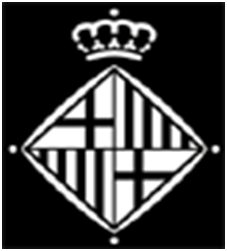 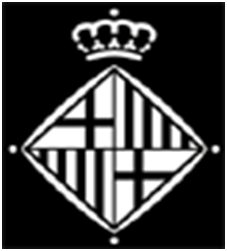 PLECDECLÀUSULESADMINISTRATIVESPARTICULARSCONTRACTE DE SERVEIS amb mesures de contractació pública sostenible*Aquestes dades han de constar en cadascuna de les factures presentades per l’empresa adjudicatàriaÍNDEXÍNDEX	1Clàusula 1. Objecte i règim jurídic del contracte	2Clàusula 2. Pressupost base de licitació i valor estimat del contracte	3Clàusula 3. Durada del contracte	5Clàusula 4. Òrgan de contractació. Perfil de contractant	5Clàusula 5. Expedient de contractació. Procediment d'adjudicació	6Clàusula 6. Publicitat de la licitació	6Clàusula 7. Requisits de capacitat i solvència	6Clàusula 8. Documentació que han de presentar les empreses licitadores	8Clàusula 9. Termini per a la presentació electrònica de la documentació i de les proposicions	10Clàusula 10. Criteris de valoració de les ofertes	12Clàusula 11. Mesa de contractació	19Clàusula 12. Obertura de proposicions	20Clàusula 13. Adjudicació del contracte	20Clàusula 14. Garantia definitiva	22Clàusula 15. Notificació de l'adjudicació i formalització del contracte	22Clàusula 16. Execució del contracte	23Clàusula 17. Abonaments a l’empresa contractista	23Clàusula 18. Revisió de preus	25Clàusula 19. Responsable del contracte	26Clàusula 20. Condicions especials d’execució i obligacions de l’empresa contractista.	26Clàusula 21. Modificació del contracte	33Clàusula 22. Recepció i termini de garantia	33Clàusula 23. Subcontractació	34Clàusula 24. Cessió del contracte	35Clàusula 25. Demora en les prestacions	35Clàusula 26. Responsabilitat en l’execució del contracte	36Clàusula 27. Resolució del contracte	39Clàusula 28. Recursos administratius i judicials	40Clàusula 29. Transparència, integritat i conflicte d’interessos	40Clàusula 1. Objecte i règim jurídic del contracte Objecte del contracteL’objecte del contracte és realitzar tota la logística integral del magatzem municipal, fer les mudances tècniques (trasllat i moviment d’arxius i mobiliari vari municipal), i el muntatge dels actes (serveis d’assistència i ornamentació d’actes ciutadans i protocol•laris).Els principals objectius perseguits per aquest contracte es resumeixen a continuació:-	Trasllat, moviment d'arxius, mobiliari i altres béns i efectes municipals de les dependències de la Gerència de Recursos, dins d’un mateix edifici, entre edificis o amb destí al magatzem municipal pel seu posterior trasllat, si s’escau, a l'abocador controlat o a la deixalleria segons les normes municipals existents en el moment de fer el treball i seguint les indicacions dels responsables tècnics dels treballs.-	Treballs d’ornamentació d’actes populars i culturals per als ciutadans dins de les 3 Cases Consistorials, o en espais públics dels diferents districtes de Barcelona (places, vials,...). -	Gestionar tota la logística del magatzem municipal i els seus annexos. Control d’entrada, sortida, stock.-	Garantir la disponibilitat del equipaments en general per assegurar la bona explotació de les dependències.-	Garantir els mínims temps de resposta davant els serveis bàsics o fora del programa.-	Bona gestió documental del servei.-	Gestió dels actes i els trasllats i la documentació generada a partir del GMAO indicat.-	Minimització i bona gestió dels residus produïts durant l’execució del servei.Les actuacions objecte del present contracte s’han de realitzar de tal manera que les funcions i activitats dels centres municipals i dels seus accessos es puguin desenvolupar de la forma més confortable possible, per part dels seus usuaris i/o visitants.Dins de les activitats del present contracte s’hi inclouen els següents conceptes:-	Servei de tipus bàsic (planificat)-	Servei de fora de programa (no planificat)-	Gestió del magatzem Aquest servei caldrà que s’ajusti als requeriments horaris dels edificis i que disposi d’una garantia de servei 24h els 365dies/any.Cada activitat inclou també com a pròpies i obligades en cada cas les prestacions de suport especificades en el punt 5 del present Plec de Prescripcions Tècniques.La relació d’edificis adscrits al contracte no té caràcter fix ni limitat, i és sotmesa a modificacions puntuals, baixes i noves incorporacions i/o altres modificacions que pugui aprovar l’administració municipal.En l'objecte del contracte s'incorporen mesures de contractació pública sostenible següents:Manteniment de les condicions laborals durant la vigència del contractePagament del preu a les empreses subcontractadesObligatorietat de compliment de les instruccions ambientals (plec de prescripcions tècniques):PaperFustaVehiclesReducció, reutilització de materials i/o altres mesures de prevenció de residusRecollida selectiva de residusCompromís ètic de l’empresa (compliment dels drets bàsics en el treball)Altres criteris de sostenibilitatObjecte del contracte amb eficiència socialPressupost màxim de licitació desglossatInformació de la subcontractació en la fase d’execucióPagament del preu a les empreses subcontractadesD'acord amb l'article 99.3 LCSP, l'objecte del contracte no s'ha dividit en lots amb la motivació que s'ha expressat en l'informe de necessitat que es troba en l'expedient.En cas que l’adjudicatari renunciï al contracte abans de la seva data de finalització,  l’Ajuntament podrà realitzar una nova adjudicació al següent classificat de la licitació pel que resti de contracte i per l’oferta realitzada durant la licitació. Si es donés aquest cas o si el nou adjudicatari proposat no accepta aquesta proposta, la mateixa es realitzaria al següent classificat i així successivament.Règim jurídicEl contracte es tipifica com a contracte administratiu de serveis i es subjecta a aquest plec, el plec de prescripcions tècniques (PPT) i documentació complementària i annexa i les regulacions de la llei 9/2017, de 8 de novembre, de Contractes del Sector Públic (LCSP) i la normativa de desenvolupament.Atenent el VEC d'aquest contracte es considera sotmès a regulació harmonitzada tot d'acord amb la previsió dels articles 19 i 22 LCSP.La documentació incorporada a l'expedient que té naturalesa contractual és aquest PCAP, el PPT i la documentació complementaria annexa.Aquest contracte es regula, si conté mesures de contractació pública sostenible, pels Decret d’alcaldia de 24 d’abril de 2017 sobre la contractació pública sostenible i el Decret d’Alcaldia de 19 de maig de 2016, pel qual es reconeix clàusula essencial dels contractes públics municipals que les empreses licitadores, contractistes o subcontractistes, o empreses filials o empreses interposades no tenen relació econòmica ni financera il·legal amb un país considerat paradís fiscal.Clàusula 2. Pressupost base de licitació i valor estimat del contracte1. D’acord amb la previsió de l’article 100 LCSP, el pressupost base de licitació és de       1.444.255,77 euros, IVA inclòs, amb el desglossament següent:1.193.599,80  euros, pressupost net250.655,96 euros en concepte d'Impost sobre el Valor Afegit (IVA) al tipus del 21 %D'acord amb la previsió de la disposició addicional 33ª LCSP, la quantia del pressupost base es considera estimativa i te el caràcter de pressupost màxim i limitatiu d'aquest contracte condicionat a la quantitat de serveis que efectivament realitzi l'empresa contractista aplicant els corresponents preus unitaris.En virtut del que preveu l’article 309.1 LCSP es pot incrementar el nombre d’unitats realment executades fins al percentatge del 10 per cent del preu del contracte, al qual es refereix l’article 205.2.c).3r, sense que calgui tramitar l’expedient de modificació corresponent, sempre que s’hagi acreditat el finançament corresponent en l’expedient del contracte.L'Ajuntament no resta obligat a exhaurir el pressupost en atenció a què el preu final es determina en funció de les necessitats de l'Administració i aplicant els preus unitaris corresponents.Aquest pressupost màxim s'ha d'entendre comprensiu de la totalitat de tots els costos derivats de l'execució de l'objecte del contracte i anirà amb càrrec al/als pressupost/os i la/es partida/es pressupostàries següent/s: El pressupost net (IVA exclòs) es desglossa de la manera següent:		L'estimació dels costos salarials s'ha calculat prenent com a referència el Conveni col·lectiu de treball del sector de transport de mercaderies per carretera i logística de la província de Barcelona per als anys 2021-2023, publicat en el BOP el 31 de març de 2020 al BOPB (codi de conveni núm. 08004295011994). Aquesta indicació no prejutja el conveni laboral que hi sigui d'aplicació.Els costos salarials s'han calculat a partir d'una plantilla de persones treballadores que ha d'executar el contracte amb les següents categories professionals i nombre de persones, segons s'especifica en el Plec de prescripcions tècniques (PPT):Atès que el present contracte comporta despeses de caràcter plurianual, la seva autorització o realització se subordina al crèdit que per a cada exercici autoritzin els respectius Pressupostos municipals.Atès que el contracte es formalitza en exercici anterior al de l'inici de l'execució, se'n sotmet l'adjudicació a la condició suspensiva d'existència de crèdit adequat i suficient per finançar les obligacions derivades d'aquest contracte a l'exercici corresponent.2. El valor estimat del contracte (VEC) és de 1.830.186,36 euros, sense incloure l'IVA. Aquesta xifra inclou l’import total que podria ser retribuït a l’empresa contractista, incloent possibles pròrrogues i modificats, entre d’altres conceptes, tot d’acord la previsió de l’article 101 LCSP.Clàusula 3. Durada del contracteLa durada del contracte serà de 3 anys comptadors a partir de la data següent a la de formalització del contracte o bé de la data que s’indiqui a la mateixa.La durada total del contracte incloent les eventuals pròrrogues serà de 4 anys.D’acord amb la previsió de l’article 29.4 LCSP, la durada del contracte es podrà prorrogar per acord de l'òrgan de contractació. La o les pròrrogues seran per períodes de fins a 12 mesos. Atenent la previsió de l'article 29.2 LCSP, la pròrroga serà obligatòria per a l'empresa si l'avís de pròrroga es comunica com a mínim amb dos mesos d'anticipació a la data de finalització del contracte o de la pròrroga corresponent.Clàusula 4. Òrgan de contractació. Perfil de contractant1. L'òrgan de contractació és es la Comissió de Govern en virtut de la delegació d’alcaldia de data 15 de juny de 2019.Totes les consultes han de dirigir-se a l’adreça de correu electrònic contractacio_recursos@bcn.cat. En el cas que siguin del PCT (Plec tècnic), s’haurà de fer la consulta també (juntament a l’anterior) a l’adreça de correu electrònic fm_ssgg@bcn.cat2. El perfil de contractant es troba allotjat en la Plataforma de Serveis de Contractació Pública de la Generalitat de Catalunya:https://contractaciopublica.gencat.cat/ecofin_pscp/AppJava/perfil/BCNAjt/customProfClàusula 5. Expedient de contractació. Procediment d'adjudicacióL'expedient de contractació serà objecte de tramitació ordinària.El procediment d’adjudicació és el procediment obert previst a l’article 156 LCSP amb varis criteris d'adjudicació.Clàusula 6. Publicitat de la licitacióEs remetrà anunci de la licitació a l'Oficina de Publicacions de la Unió Europea als efectes de la publicació en el Diari Oficial de la Unió Europea (DOUE) i es publicarà anunci en el perfil de contractant.Es va publicar un anunci previ del contracte el 17 d’agost de 2020:https://ted.europa.eu/udl?uri=TED:NOTICE:385775-2020:TEXT:EN:HTMLClàusula 7. Requisits de capacitat i solvènciaEstan capacitades per contractar les persones físiques o jurídiques, espanyoles o estrangeres, que tinguin plena capacitat d'obrar i que no es trobin en cap dels supòsits d'incapacitat o prohibicions de contractar determinats a la legislació vigent, tot d'acord amb les previsions dels articles 65 i 71 LCSP.D’acord amb la previsió dels articles 65 i 66 LCSP, l'activitat de les empreses licitadores que siguin persones jurídiques ha de tenir relació amb l'objecte del contracte, segons resulti dels seus respectius estatuts o regles fundacionals.Les empreses licitadores han de disposar d'una organització amb elements suficients per a la deguda execució del contracte. Així mateix, hauran de comptar amb l’habilitació empresarial o professional que, en el seu cas, sigui exigible per a la realització de l’activitat o la prestació que constitueixi l’objecte del contracte.En el supòsit que es presentin empreses estrangeres d’un Estat Membre de la Unió Europea o signatari de l’Espai Econòmic Europeu l’acreditació de la seva capacitat, solvència i absència de prohibicions es podrà realitzar tal com estableix l’article 84 LCSP.Mesura social.-En aplicació del Decret d’Alcaldia de 19 de maig de 2016, les empreses licitadores, contractistes o subcontractistes o empreses filials o empreses interposades que participin en l’execució d’aquest contracte públic, no poden realitzar operacions financeres en paradisos fiscals -segons la llista de països elaborada per les Institucions Europees o avalada per aquestes o, en el seu defecte, per l'Estat espanyol-, o fora d'ells i que siguin considerades delictives, en els termes legalment establerts com ara delictes de blanqueig de capitals, frau fiscal o contra la Hisenda Pública.Aquest contracte pot ésser adjudicat a una Unió d’empreses que es constitueixi temporalment a aquest efecte. Les unions temporals d’empreses (UTE) han d’acreditar la solvència exigida en aquest plec conforme a les prescripcions legals i reglamentàries vigents, tot d’acord amb la previsió de l’article 69 LCSP.L’empresa licitadora ha de comptar amb la solvència econòmica i financera i tècnica o professional mínima següents:Les empreses que comptin amb classificació empresarial en grup i/o subgrup que es correspongui amb les prestacions objecte del contracte poden acreditar la seva solvència indistintament mitjançant la seva classificació o bé acreditant el compliment dels requisits específics següents, tot d’acord amb la previsió de l’article 92 LCSP, en relació amb els articles 87 i  90 LCSP. La correspondència es determinarà a partir del codi CPV.Les Unions temporals d’empreses (UTE) han d’acreditar la classificació o la solvència exigida en aquest plec conforme a les prescripcions legals i reglamentàries vigents, tot d’acord amb la previsió de l’article 69 LCSP.	A) SOLVÈNCIA ECONÒMICA I FINANCERA-   D'acord amb la previsió de l'article 87.1.a) LCSP, el volum anual de negocis referit al millor dels tres últims exercicis anteriors a la data de presentació de les proposicions o en funció de les dates de constitució o d'inici d'activitats de l'empresa ha de tenir un valor igual o superior a 400.000,00 euros. En el cas de què la data de constitució de l'empresa o d'inici d'activitat sigui inferior a un any comptat des de la data final de presentació de proposicions, el requeriment s'entendrà proporcional al període.	B) SOLVÈNCIA TÈCNICA O PROFESSIONAL-   D'acord amb l'article 90.1.a) LCSP, l'import anual, sense incloure els impostos, que l'empresa licitadora ha de declarar com a executat durant l'any de superior execució en el decurs dels últims 5 anys en serveis de naturalesa igual o similar que els que constitueixen l'objecte d'aquest contracte ha de ser com a mínim de 400.000,00 euros.D'acord amb l'article 90.1.a) LCSP, el criteri de correspondència entre els serveis executats per l'empresa licitadora i els que constitueixen l'objecte del contracte és la pertinença al mateix subgrup de classificació, si el contracte està enquadrat en algun dels que estableix el Reglament General de la Llei de Contractes de les Administracions Públiques (RGLCAP), Real Decret 1098/2001, de 12 d'octubre, i en cas contrari, la igualtat entre els tres primers dígits dels respectius codis CPV.En el cas de què la data de creació o d'inici de les activitats de l'empresa licitadora sigui inferior a tres anys el requeriment es podrà referir al període d'activitat. En el cas de què aquesta data sigui inferior a un any el requeriment podrà ser proporcional.-   D'acord amb l'article 90.1.g) LCSP, els licitadors hauran d’acreditar la seva resposta en la prestació del servei a través d’una plantilla mínima de 20 treballadors.-   D'acord amb l'article 90.1.h) LCSP, la maquinària, el material i els equips tècnics que com a mínim han d'estar a disposició de l'empresa licitadora per executar el contracte han de ser els següents:Els licitadors hauran d’acreditar una flota mínima de vehicles propis formada per 3 vehicles de1500Kg i 3 de 3500Kg per poder complir amb el servei fora de programa.-	Els licitadors hauran de disposar de les següents certificacions, sense perjudici que es puguin reconèixer certificats equivalents expedits per organismes establerts a qualsevol Estat Membre de la unió Europea i/o altres mesures equivalents:i)	ISO 14001- Certifica el sistema de gestió mediambiental.ii)	ISO 9001 -  Certifica el sistema de gestió de la qualitat. iii)	ISO 45001 o bé OHSAS 18001:2007 - Certifiquen el sistema de seguretat i salut al treball  de l’organitzacióD'acord amb l'article 76.2 LCSP, les empreses licitadores o candidates han de comprometre's a dedicar o adscriure a l'execució del contracte els mitjans personals i/o materials següents:En el cas de què la data de creació o d'inici de les activitats de l'empresa licitadora sigui inferior a tres anys el requeriment es podrà referir al període d'activitat. En el cas de què aquesta data sigui inferior a un any el requeriment podrà ser proporcional.Aquest compromís té caràcter d'obligació essencial i el seu incompliment podrà ser objecte de penalització i/o de resolució contractual.No obstant el que s'ha dit als apartats anteriors, no poden concórrer a la present licitació les empreses que hagin participat en l'elaboració de les especificacions tècniques relatives a aquest contracte o hagin assessorat o participat en alguna altra manera en la preparació del procediment de contractació si, aquesta participació, pogués provocar restriccions a la lliure concurrència, frau en la competència o suposar un tractament de privilegi en relació a la resta de les empreses licitadores.Les condicions establertes en aquesta clàusula hauran de declarar-se pels mitjans establerts a la clàusula següent.Clàusula 8. Documentació que han de presentar les empreses licitadoresLa documentació es presentarà en dos sobres en format electrònic (A i B) a través del portal de contractació electrònica de l'Ajuntament de Barcelona.Les empreses licitadores podran indicar en el sobre electrònic que correspongui quina informació de la seva proposició té caràcter confidencial, sense que, en cap cas, puguin declarar com a tal l'oferta econòmica ni els documents que siguin accessibles públicament. L’òrgan de contractació garantirà la confidencialitat de la informació expressament així designada sempre que s’ajusti a les condiciones establertes a l’article 133 LCSP.Si l’òrgan de contractació ho considera necessari podrà requerir a l’empresa afectada que confirmi el caràcter confidencial o no de la documentació presentada tot indicant en el requeriment els aspectes que no corresponguin amb les prescripcions establertes a l’article 133 LCSP.Les dades de les empreses que participin en aquesta licitació seran tractades per l’Ajuntament de Barcelona d’acord amb el que estableix la Llei Orgànica 3/2018, de 5 de desembre, de Protecció de Dades Personals i Garantia dels Drets Digitals, publicada al Butlletí Oficial de l’Estat núm. 294, el dia 6 de desembre de 2018 i amb la finalitat de gestionar la contractació municipal. Aquestes dades es cediran, per a la publicació de les mateixes, a la Plataforma de serveis de contractació pública (PSCP) com a perfil de contractant; els usos previstos d’aquestes dades són el registre de les dades de contacte de les empreses (i persones físiques) proveïdores dels òrgans de contractació d'àmbit territorial català que fan servir la PSCP (perfil de licitador) i les seves eines de licitació electrònica. La presentació de les proposicions porta implícit el consentiment en els tractaments de les dades per a les finalitats indicades. Es pot exercitar els drets d’accés, rectificació, cancel·lació i oposició, pel que fa al fitxer Tercers presentant sol·licitud al Registre General de l’Ajuntament: pl. Sant Jaume 1, 08002 Barcelona, indicant clarament en l’assumpte Exercici de Dret LOPD. Pel que fa al fitxer PSCP presentant sol·licitud a les oficines de la Secretaria Tècnica de la Junta Consultiva de Contractació Administrativa, ubicades a la Gran Via de les Corts Catalanes, 635, 08010 de Barcelona o mitjançant l’adreça electrònica: protecciodedades.eco@gencat.catCadascun dels sobres electrònics presentats per l’empresa licitadora únicament ha d’incloure la documentació per a la qual està destinat. D’aquesta manera si dins d’un sobre s’inclou informació que permet el coneixement anticipat d’una part de l’oferta, infringint així el secret de la mateixa i afectant l’objectivitat de la valoració i el tractament igualitari de les empreses licitadores, implicarà l’exclusió de la licitació.Sobre electrònic A. El sobre electrònic ha de contenir:1. El document DEUC.Per obtenir el document DEUC, l’empresa licitadora s’ha de descarregar el fitxer en format xml que es penjarà al perfil de contractant, guardar-lo en el seu ordinador i anar al servei en línia de la Comissió Europea, indicar indicar que és un operador econòmic i que vol importar un DEUC, en aquest moment s’ha d’annexar el document en format xml i seguir les instruccions indicades en aquest servei en línia (es pot trobar una guia “DEUC: guia d’ús per als licitadors” en el perfil de contractant).En la part IV, del DEUC: "Criteris de selecció", s'haurà de contestar exclusivament si es compleixen o no tots els criteris de selecció, d'acreditació de la solvència econòmica i tècnica necessaris, emplenant la casella "sí" o "no". NO S'HAN D'EMPLENAR ELS DIFERENTS APARTATS D'INFORMACIÓ DELS CRITERIS DE SELECCIÓ.A més, les empreses licitadores indicaran en el DEUC, si s’escau, la informació relativa a la persona o persones habilitades per representar-les en aquesta licitació.En el cas d’empreses que concorrin a la licitació de manera conjunta cadascun dels empresaris ha de presentar un DEUC separat en el qual figuri, si s’escau, la informació requerida en les parts II a V del formulari. A més del DEUC, aquestes empreses han d’aportar un document amb el compromís de constituir-se formalment en unió temporal en cas de resultar adjudicatàries del contracte. En el cas que l’empresa licitadora recorri a capacitats d’altres empreses per acreditar la solvència econòmica i/o tècnica, de conformitat amb el que preveu l’article 75 i 140.1.c) LCSP, ha d’indicar aquesta circumstància en el DEUC (en la part II, secció C) i presentar altre DEUC separat per cadascuna de les empreses a la capacitat de les quals recorri degudament signat. Segons l'obligació d'informació de la subcontractació prevista en la clàusula 7 l'empresa licitadora ha d'indicar aquesta circumstància en el DEUC i presentar altre DEUC separat per cadascuna de les empreses que tingui intenció de subcontractar degudament signat; emplenant les parts II a V.2. En aplicació dels Decrets d’Alcaldia de 19 de maig de 2016 i de 24 d’abril de 2017, pels quals es reconeix com a clàusula essencial dels contractes públics municipals que els licitadors, contractistes o subcontractistes o empreses filials o empreses interposades, no tinguin relacions econòmiques ni financeres il·legals amb un país considerat paradís fiscal, una declaració responsable segons el model que s’annexa manifestant alternativament que l’empresa que representa:- no realitza operacions financeres en paradisos fiscals considerades delictives, -segons la llista de països elaborada per les Institucions Europees o avalada per aquestes o, en el seu defecte, per l'Estat espanyol-, o fora d'ells i que siguin considerades delictives, en els termes legalment establerts com ara delictes de blanqueig de capitals, frau fiscal o contra la Hisenda Pública.- té relacions legals amb paradisos fiscals. En aquest supòsit, ha de presentar en aquest mateix sobre la documentació descriptiva dels moviments financers concrets i tota la informació relativa a aquestes actuacions. Es donarà publicitat en el perfil de contractant de què l’empresa ha declarat tenir relacions amb paradisos fiscals.- no realitza/en operacions que vulnerin el que estipula la Declaració Universal dels Drets Humans, adoptada i proclamada per la 183ª Assemblea General de l'Organització de les Nacions Unides, així com tampoc cap Tractat o Resolució Internacional subscrita o vinculant per l'Estat Espanyol, relativa al Sistema Universal de Protecció dels Drets Humans.- no intervé/venen en operacions amb tercers operadors el quals vulnerin el que estipula la Declaració Universal dels Drets Humans, adoptada i proclamada per la 183ª Assemblea General de l'Organització de les Nacions Unides, així com tampoc cap Tractat o Resolució Internacional subscrita o vinculant per l'Estat Espanyol, relativa al Sistema Universal de Protecció dels Drets Humans.3. Declaració de l'empresa licitadora, d'acord amb l'article 140.1.f) LCSP, si liciten empreses estrangeres i el contracte s'executa en territori espanyol. La participació en la licitació comporta la submissió de l'empresa licitadora i de l'adjudicatària a la jurisdicció dels jutjats i tribunals espanyols de qualsevol ordre, per a totes les incidències que, de manera directa o indirecta, puguin derivar-se del contracte, i amb renúncia, en el seu cas, al fur jurisdiccional estranger que pogués correspondre.L’Ajuntament podrà demanar a les empreses licitadores que presentin la totalitat o una part de la documentació justificativa del compliment dels requisits previs, quan resulti necessari per al bon desenvolupament del procediment. No obstant això, l’empresa licitadora que estigui inscrita en el Registre Electrònic d’empreses licitadores (RELI) de la Generalitat de Catalunya, en el Registre Oficial de licitadors i empreses classificades del Sector públic (ROLECE) o en una llista oficial d’operadors econòmics d’un Estat membre de la Unió Europea d’accés gratuït, no està obligada a presentar els documents justificatius o altra prova documental de les dades inscrites en aquests registres.Sobre electrònic B.El sobre electrònic ha de contenir l'oferta econòmica, signada per l'empresa licitadora o persona que el representi, i la documentació per a la ponderació dels criteris avaluables de forma automàtica segons s'indica en la clàusula 10, "Criteris de valoració de les ofertes" del present plec.Clàusula 9. Termini per a la presentació electrònica de la documentació i de les proposicions1. De conformitat amb el que estableix l’article 159 i la disposició addicional quinzena de la LCSP, en aquesta licitació serà obligatori l’ús de mitjans electrònics, informàtics o telemàtics per desenvolupar totes les fases del procediment de contractació, incloses les que corresponen realitzar a les empreses licitadores, entre d’altres la presentació de les ofertes. Les ofertes que no es presentin per mitjans electrònics, en la forma que determina aquest plec, seran excloses.La presentació de les ofertes presumeix l’acceptació incondicionada per l'empresa licitadora del contingut de la totalitat dels plecs, sense excepció.Cada empresa licitadora podrà presentar només una única oferta.Les proposicions es poden presentar en qualsevol de les llengües cooficials de Catalunya.2. Les empreses interessades podran requerir informació addicional sobre els plecs en les condicions establertes a l’article 138.3 LCSP. Les respostes emeses respecte aclariments dels plecs i resta de documentació reguladora de la licitació es publicarà de forma agregada sense identificar l’emissor de la consulta en el perfil de contractant. Les respostes tindran caràcter vinculant.3. Tenint en compte l'anunci d'informació prèvia publicat el 17 d’agost de 2020 i que consta a l'expedient, el termini per a la presentació de la documentació exigida serà de 15 dies naturals a comptar des del següent al de la publicació de l’anunci en el perfil de contractant.L’anunci en el perfil de contractant indicarà la data i hora final del termini de presentació de proposicions. Un cop finalitzat aquest termini no s’admetrà cap oferta.4. La presentació de l’oferta es farà exclusivament a través del Portal de contractació electrònica  de l’Ajuntament de Barcelona:https://seuelectronica.ajuntament.barcelona.cat/licitacioelectronicaLa proposició que arribi per qualsevol altre via serà rebutjada.5. L’empresa interessada en participar en la licitació ha de descarregar-se prèviament l'aplicació gratuïta de presentació d’ofertes electròniques https://pixelware.com/servicios-soporte-licitadores/.En aquest mateix enllaç s’informa dels requeriments tècnics necessaris per poder utilitzar l’aplicació i existeix un servei de suport tècnic i ajuda a les empreses licitadores.Les empreses que participin en la licitació hauran de signar mitjançant signatura electrònica reconeguda, vàlidament emesa per un Prestador de Serveis de Certificació que garanteixi la identitat i integritat del document, l’oferta i tots els documents associats a la mateixa, en els que sigui necessària la firma de l’apoderat, de conformitat amb el que estableix la Llei 59/2003, de 19 de desembre de signatura electrònica, i demés disposicions de contractació pública electrònica.6. La plataforma no estableix cap límit en el número d’arxius que es poden adjuntar a una oferta.La mida màxima permesa per cadascun dels arxius individuals que s'annexi en la proposta electrònica està establert en 250 MB. El límit màxim global de l'oferta és de 1GB o 1024 MB.Els formats admesos per als documents que se annexin en la presentació de una proposició són els següents:Format de text natiu de Microsoft Word: .doc | .docxFormat de full de càlcul natiu de Microsoft Excel: .xls | .xlsxFormat de text estàndard: .rtfFormat OpentDocument text: .odtFormat OpentDocument full de càlcul: .odsCom a mesura alternativa per adjuntar arxius d’altres formats, es poden enviar en un arxiu comprimit (ZIP).Es responsabilitat de les licitadores vetllar perquè les ofertes estiguin lliures de virus. Tot i així, la mera presencia de virus no determina l’exclusió de la proposició, sempre que es pugui accedir al seu contingut. Segons les circumstàncies que concorrin en cada cas, serà la Mesa de contractació qui decideixi al respecte.La presentació de les proposicions podrà realitzar-se durant 24 hores al dia els 7 dies de la setmana; la data i hora de presentació de la proposició seran les que constin en el resguard acreditatiu emès pel Registre Auxiliar del Portal de Contractació Electrònica i coincidirà amb el moment en el que finalitza la recepció de la proposició. 7. En els supòsits que es prevegin dificultats en la transmissió derivades de la mida dels documents i dades presentades o problemes de connectivitat amb la xarxa, que impedeixin rebre l'oferta dintre del termini establert en aquests plecs, s’acceptarà l’enviament en dos fases. En aquests supòsits l’empresa licitadora haurà de remetre, abans de la finalització del termini de presentació d’ofertes, la empremta digital (hash), no obstant disposaran d’un termini de 24 hores per completar l’enviament de l’oferta. Si no es fa aquesta segona remissió en el termini indicat, es considerarà que l'oferta ha estat retirada.En aquest supòsit l’empremta digital (hash) degudament signada s’haurà de remetre al correu electrònic següent: contractacio_recursos@bcn.cat amb la finalitat que es pugui comprovar que aquesta empremta digital coincideix amb la que consta a l'oferta presentada i, per tant, que el contingut de l’oferta no s’ha alterat des del moment de l’enviament per part de l’empresa licitadora.En aquest correu s’haurà d’indicar el codi de contracte, l’objecte del contracte, i les dades identificatives de l’empresa licitadora.8. En cas de no poder accedir al contingut d'una oferta perquè l'arxiu està danyat, es pot recórrer a la còpia local generada automàticament en l'equip de l’empresa licitadora, comprovant que l'empremta digital (hash) de l'oferta coincideix amb la que consta en poder de l'òrgan de contractació.9. Una vegada l'oferta ha estat tancada, si es reobre, la seva petjada (hash) actual quedarà invalidada i en tancar-la novament, es generarà una nova petjada (hash), completament diferent; inclús si no es modifica el contingut de l'oferta. Aquesta nova oferta reoberta es considerarà a tots els efectes, com una oferta diferent d'altres tancades anteriorment. És possible guardar una còpia de l'oferta original, per si fos necessari enviar-la juntament amb la petjada (hash).Per aquest motiu, només s'ha de reobrir l'oferta, si es desitja modificar el contingut d'aquesta i enviar-la, novament, dins del termini de presentació d'ofertes.Si ja s'ha notificat el tancament de l'oferta a l'òrgan de contractació, mitjançant la petjada (hash) d'aquesta, el següent pas hauria de ser l'enviament de l'oferta dins del termini establert.Clàusula 10. Criteris de valoració de les ofertesLa selecció de l'oferta més avantatjosa es determinarà tenint en compte la millor relació qualitat-preu amb l'objectiu d'obtenir ofertes de gran qualitat. S'aplicaran els criteris d'adjudicació següents:Criteris d’adjudicació avaluables automàticament. Fins a 100 punts.Per l’oferta econòmica, fins a 35 punts.L’oferta econòmica és el criteri amb el qual es pot obtenir més punts però té un pes moderat (35%) en el total de la valoració. Per la contractació indefinida en el si de l’empresa de les persones treballadores amb perfils equivalents als exigits en l’organigrama mínim del contracte especificat al plec de prescripcions tècniques, tot aportant una millora social, fins a 10 puntsAquesta millora va adreçada al foment de les condicions socials en l’execució del contracte ja que es fomenta l’estabilitat laboral segons la guia de contractació pública social.Pel subministrament de vestuari del personal adscrit al contracte (encarregat, operaris i conductor) complint amb els requisits de limitació de presència de substàncies químiques, fins a 7,5 punts.L’objectiu d’aquest millora és promoure la limitació de substàncies tòxiques dels principals teixits del vestuari del  personal adscrit al contracte, seguint les pautes de la Instrucció Tècnica per a l’aplicació de criteris de sostenibilitat en els productes tèxtils, millorant les condicions ambientals del contracte.Pel subministrament de vestuari del personal adscrit al contracte (encarregat, operaris i conductor) complint amb les garanties que s’ha produït respectant els drets bàsics en el treball, fins a 7,5 punts.L’objectiu d’aquest millora és assegurar que  el procés de fabricació del vestuari s’ha executat respectant els drets bàsics en el treball, recollits en la declaració de l’Organització Internacional del Treball, relativa als principis i drets fonamentals.Per les propostes de productes d’embalatge utilitzats habitualment amb impacte ambiental reduït, fins a 20 punts.En consonància amb les polítiques mediambientals de l’Ajuntament, volem que les empreses que prestin aquest servei, que habitualment requereix de molts materials plàstics i de paper que sovint són d’un sol ús, facin servir productes que redueixin l’impacte ambiental d’aquesta activitat al mínim possible tot emprant productes que tinguin un % mínim de plàstic reciclat, que estiguin fets amb un material alternatiu al plàstic, compostables o fins i tot, que siguin reutilitzables. Per la millora de la qualitat ambiental dels vehicles adscrits al contracte, fins a 10 punts.Aquesta clàusula fa referència a la Instrucció tècnica per l’aplicació de criteris de sostenibilitat en els vehicles i va destinada a premiar a aquells contractistes que es comprometin a millorar la qualitat ambiental dels seus vehicles respecte als mínims establerts en el plec de prescripcions tècniques. No s’exigeix una dotació mínima de vehicles per a la prestació del servei però les característiques del mateix obliguen a les empreses a disposar de vehicles per al desplaçament del seu personal i els materials per realitzar el servei. Aquesta millora, per tant, persegueix així la reducció de l’impacte ambiental de l’exercici del servei.Per l’increment del percentatge d’ocupació de persones amb discapacitat en la plantilla de l’empresa per sobre del mínim exigible, fins a 10 punts.L’objectiu d’aquesta millora és afavorir aquelles empreses que fomentin la inserció a la visa laboral de les persones amb discapacitat tot incrementant la seva contractació per sobre del mínim exigible legalment.La ponderació de la puntuació esmentada per a cada apartat serà la següent:Per a la valoració econòmica s’aplicarà el càlcul estricte de proporcionalitat, segons fórmula:La proposició econòmica s’ha d’ajustar al model que s’adjunta com a Annex I, apartat a) a aquest plec.Fórmula de càlcul de la puntuació:PB: Preu licitacióOn: Preu ofertaOb: Millor ofertaP : Puntuació màxima (35)Les ofertes que coincideixin amb el Pressupost Base de Licitació es valorarà amb 0’00 punts.L’oferta més baixa de les admeses, és valorarà amb 35 punts.El licitador haurà d’omplir en el full excel del model d’oferta, les quatre caselles corresponents als preus d’hora de camió, conductor, encarregat i operari (només 1). Aquest model consisteix en un full de càlcul que es publicarà al perfil de contractant i que haurà d’imprimir-se i signar-se pel representant de l’empresa. En introduir els quatre preus (amb dos decimals), automàticament el full de càlcul donarà el valor de l’oferta total del licitador i el % de baixa resultant. Els preus oferts pels licitadors no podran superar en cap cas els imports que s’indiquen al plec de prescripcions tècniques ni en el quadre de pressupost de licitació anual que hi ha al mateix model d’oferta.L’import resultant d’aquesta oferta és tindrà en compte pel càlcul de les valoracions d’aquest apartat i pel càlcul de les ofertes anormals i/o desproporcionades.Els imports d’aplicació pel contracte seran els 4 preus unitaris fixats individualment en el model d’oferta pel licitador i per la resta de preus unitaris de l’annex VI del plec de prescripcions tècniques el resultant d’aplicar el % de baixa sobre l’import total del contracte sobre aquests preus.Es defineixen els següents límits per a la consideració d’ofertes, en principi, amb valors  anormals o desproporcionats:- Quan el preu ofert sigui inferior en un 5% a la mitjana del total dels oferents amb oferta vàlida.- Quan, en el cas d’un sol oferent vàlid, la seva baixa sigui igual o superior al 15% del pressupost de licitació (IVA exclòs).Conforme a l’art. 86 del RD1098/2001, de 12 d’octubre, l’informe 34/2012, de la Junta Consultiva de Contractació Administrativa de l’Estat i la Resolució del Tribunal Administratiu Central de Recursos Contractuals 541/2013, quan diversos oferents que formin part d’un grup d’empreses presentin oferta (individualment o en compromís d’Unió Temporal d’Empreses, fins i tot en altres tipus agrupacions, i sense ésser rellevant el seu percentatge de participació), únicament es tindrà en compte pel càlcul de l’oferta mitjana (OM) l’oferta més econòmica. Aquest criteri s’aplicarà de forma simultània a totes les ofertes que compleixin els requisits indicats anteriorment.Un cop aplicat el criteri d’exclusió del càlcul de la mitjana per a les empreses del mateix grup descrit al paràgraf anterior, si el nombre de licitadors és superior a 10, pel càlcul de la mitjana de les ofertes es prescindirà de l’oferta més baixa i/o de l’oferta més alta si hi ha un diferencial superior al 5% respecte de l’oferta immediatament consecutiva. Si el nombre de licitadors és superior a 20, pel càlcul de la mitjana de les ofertes s’exclouran les dues ofertes més cares i les dues ofertes més baixes sempre i quan una amb l'altre o totes dues amb la que la segueix tinguin un diferencial superior al 5%.Per la contractació indefinida en el si de l’empresa de les persones treballadores amb perfils equivalents als exigits en l’organigrama mínim del contracte especificat al plec de prescripcions tècniques, tot aportant una millora social, fins a 10 punts.Segons l’apartat 7 (ESTRUCTURA DEL SERVEI) del plec de prescripcions tècniques, l’organigrama mínim del contracte per cada lot ha d’estar configurat pels perfil següents:Aquesta classificació dels perfils s’ha realitzat prenent com a referència el Conveni col·lectiu de treball del sector de transport de mercaderies per carretera i logística de la província de Barcelona per als anys 2011-2023 (codi de conveni núm. 08004295011994) publicat el 31 de març de 2020 al BOPB. Aquesta indicació no prejutja el conveni laboral que hi sigui d’aplicació a l’empresa licitadora. L’empresa licitadora podrà proposar perfils assimilables amb categories professionals referides a altres convenis que puguin ser d’aplicació.Es valorarà com a garantia d’una execució més eficient del contracte que es licita, l’estabilitat laboral al si de l’empresa de les persones treballadores que formin part d’aquest organigrama. L’empresa ha de declarar, respecte de cada persona, el nombre de dies treballats amb l’empresa amb la mateixa modalitat de contracte de treball indefinit en els darrers trenta-sis mesos anteriors a la data de finalització del termini de presentació de proposicions. L’empresa que sumi més dies amb contractació indefinida de les persones treballadores requerides, rebrà la màxima puntuació. La resta serà proporcional, considerant-se que l’oferta de 0 dies obtindria 0 punts.No es comptabilitzaran per la valoració el muntant de dies per cada persona que excedeixin del total de 1096 dies ja que només es tindran en compte els darrers trenta-sis mesos anteriors a la data de finalització del termini de presentació de proposicions.Els treballadors indicats en l’oferta hauran d’estar contractats a jornada complerta.L’oferta ha d’indicar el nombre de dies totals i la categoria professional per a cada treballador. No s’admetrà que un mateix treballador s’assigni a més d’un dels perfils de l’organigrama.Per tal de que es pugui valorar aquest apartat, el licitador haurà d’omplir en el model d’oferta de l’annex I,  l’apartat b) la taula amb les dades dels treballadors que es demanen per tal de comprovar que s’ajusta als criteris demanats. Aquest model consisteix en un full de càlcul que es publicarà al perfil de contractant i que haurà d’imprimir-se i signar-se pel representant de l’empresa. Pel subministrament de vestuari del personal adscrit al contracte (encarregats, operaris i conductor) complint amb els requisits de limitació de presència de substàncies químiques, fins a 7,5 punts.Es valorarà que la roba de treball del personal adscrit al contracte (encarregat, operaris i conductor) compleixi amb els requisits de limitació de la presència de substàncies químiques en el producte final, tal com defineix l’Estàndard Oeko-Tex 100. Es valorarà amb 1,875 punts per cada un dels articles (samarretes, pantalons, sabatilles, polars, armilles, etc.) de vestuari que compleixi amb els requisits que es comprometi a servir als treballadors.Per ser valorats caldrà declaració del representat de l’empresa amb una relació dels articles de vestuari que es compromet a aportar, el proveïdor que el subministra i els certificats amb que s’acredita (Acreditació Certificat Made in Green, Estàndard 100 o equivalent.Pel subministrament de vestuari del personal adscrit al contracte (encarregats, operaris i conductor) complint amb les garanties que s’ha produït respectant els drets bàsics en el treball, recollits en la Declaració de l’Organització Internacional del Treball, relativa als principis i drets fonamentals, fins a 7,5 punts.Es valorarà que la roba de treball del personal adscrit al contracte (encarregats, operaris i conductor) compleixi amb les garanties que s’han respectat els drets bàsics en el treball, recollits en la Declaració de l’Organització Internacional del Treball, relativa als principis i drets fonamentals. Es valorarà amb 1,875 punts per cada un dels articles (samarretes, pantalons, sabatilles, polars, armilles, etc.) de vestuari que compleixi amb els requisits i que es comprometi a servir als treballadors.Per ser valorats caldrà declaració del representat de l’empresa amb una relació dels articles de vestuari que es compromet a aportar, el proveïdor que el subministra i els certificats amb que s’acredita (Acreditació Certificat Made in Green, FairTrade, FairWear, STeP o equivalent del producte o certificació social SA 8000, SGA 21, BSCI, ISO 26000 o equivalent).Per les propostes de productes d’embalatge utilitzats habitualment amb impacte ambiental reduït, fins a 20 puntsL’empresa s’haurà de comprometre a utilitzar en la prestació del servei i per tota la vigència del contracte, inclòs pròrrogues, 5 productes concrets que s’agrupin en alguna de les categories següents: Categoria							PuntsCinta adhesiva: 100% material reciclat					2,0 punts100% material compostable i/o biodegradable		4,0 puntsPlàstic tipus film de paletitzar manual transparent o translúcidMínim 50% plàstic reciclat				2,0 punts100% material compostable i/o biodegradable		4,0 puntsBosses de gran dimensióMínim 50% plàstic reciclat				2,0 punts100% material compostable i/o biodegradable		4,0 puntsPlàstic de bombollesMínim 50% plàstic reciclat				2,0 punts100% plàstic reciclat					4,0 puntsCapses100% cartró reciclat					2,0 puntsMaterial alternatiu al cartró i reutilitzables			4,0 puntsPer tal de que es pugui valorar aquest apartat, el licitador haurà d’omplir en el model d’oferta de l’annex I, a l’apartat e) la taula tot indicant, per a cada categoria, quin és el màxim requeriments dels descrits que compleix aquell producte. Aquest model consisteix en un full de càlcul que es publicarà al perfil de contractant i que haurà d’imprimir-se i signar-se pel representant de l’empresa. En cas de que es realitzi un canvi en algun dels productes oferts, els nous productes hauran de complir igualment les condicions ofertes pel licitador.Es podrà indicar només un producte per cadascuna de les categories i s’haurà d’aportar fitxa tècnica o altra documentació del producte per acreditar que acompleix els requisits demanats. Els productes indicats hauran de ser aptes per a les característiques del servei objecte de prestació.El licitador es compromet, en cas de ser adjudicatari, a utilitzar sempre productes que compleixin les característiques de l’oferta durant tota la vigència del contracte. En cas contrari, pot ser objecte de penalitzacions. Per la millora de la qualitat ambiental dels vehicles de la flota empresarial, fins a 10 punts.Segons la instrucció tècnica per a l’aplicació de criteris de sostenibilitat en els vehicles, es classifiquen les diferents prioritats de motorització següents:Prioritat 1: Vehicles elèctrics en totes les seves variantsPrioritat 2: Vehicles híbrids endollablesPrioritat 3: Vehicles híbrids no endollables i vehicles de gas amb Distintiu EcoPrioritat 4: Vehicles tèrmics de gas i de gasolina amb Distintiu CEs valorarà que l’empresa disposi dels vehicles que compleixin els requisits indicats per la mateixa indicant un màxim de 2 vehicles per cada categoria:Categoria 1Vehicles i elements mecànics de mobilitat personal (VMP), incloses les bicicletes amb propulsió auxiliar (classificades com a L1e-A) i altres ginys electromecànics, fins a 2,5 punts.Prioritat 1					1,25 punts per vehicleCategoria 2Ciclomotors de dues i tres rodes (classificats com a L1e-B i L2e), tricicles i quadricicles lleugers i pesants (classificats respectivament com a L5e, L6e i L7e)   o motocicletes amb sidecar i sense (classificades com a L4e i L3e, respectivament), fins a 2,5 punts.Prioritat 1					1,25 punts per vehicleCategoria 4Furgonetes de fins a 3,5 t (classificades com a N1), fins a 5,0 punts.Prioritat 1					2,50 punts per vehiclePrioritat 2					1,25 punts per vehiclePrioritat 3					0,60 punts per vehicle	Tots els vehicles de les categories enumerades que portin un identificador d’imatge corporativa de l’Ajuntament de Barcelona i que es facin servir per donar servei al present contracte hauran de complir a les condicions ofertes.No s’aplicarà aquesta condició sobre els camions i la maquinària.Per tal de que es pugui valorar aquest apartat, el licitador haurà d’omplir en el model d’oferta de l’annex I,  l’apartat f) la taula tot indicant, per a cada categoria la descripció, la prioritat i la matrícula (en cas de que la empresa ja disposi del vehicle) de cadascun dels vehicles. Aquest model consisteix en un full de càlcul que es publicarà al perfil de contractant i que haurà d’imprimir-se i signar-se pel representant de l’empresa. A més, el licitador haurà d’aportar en el sobre corresponent la documentació tècnica dels vehicles que es faran servir per la prestació del servei per tal de justificar que compleixen les condicions ofertes. En cas de que es tingui previsió de comprar o llogar vehicles específicament per l’execució del contracte, el licitador s’ha de comprometre a adquirir i/o llogar els vehicles oferts i lliurar la documentació tècnica corresponent acreditant el compliment dels criteris oferts en un termini màxim d’1 mes comptat a partir de la data de formalització del contracte.Per l’increment del percentatge d’ocupació de persones amb discapacitat en la plantilla de l’empresa per sobre del mínim legalment exigible, fins a 10 punts, d’acord amb el següent escalat:Percentatge addicional respecte el mínim legalment exigible de fins l’1% i, com a mínim 1 treballadors addicional 5 puntsPercentatge addicional respecte el mínim legalment exigible major o igual al 2% i, com a mínim 2 treballadors addicionals 10 puntsPer tal de que es pugui valorar aquest apartat, el licitador haurà d’omplir en el model d’oferta de l’annex I,  l’apartat g) la taula tot indicant el percentatge d’ocupació de persones amb discapacitat en la plantilla mínim legalment exigible, el nombre de treballadors del total de la plantilla i el nombre de treballadors amb discapacitat que compleixin els requisits del del  Reial decret legislatiu 1/2013, de 29 de novembre pel qual s’aprova el Text Refós de la Llei General de drets de les persones amb discapacitat i de la seva inclusió social.El licitador haurà d’indicar el % mínim d’ocupació de persones amb discapacitat i el nombre de persones en concret en la seva plantilla per sobre del mínim indicat a l’article 42 del  Reial decret legislatiu 1/2013, de 29 de novembre pel qual s’aprova el Text Refós de la Llei General de drets de les persones amb discapacitat i de la seva inclusió social. Els criteris per determinar el nombre de treballadors que tinguin aquesta consideració en el moment de presentar la proposta de licitació seran els indicats en aquest esmentat article.A més, per tal d’acreditar el % i el nombre de persones d’increment corresponent, l’empresa aportarà declaració responsable sobre la veracitat de les dades indicades en aquest apartat del model d’oferta.Tots els aspectes objecte de valoració en aquest apartat s’inclouran necessària i únicament al sobre C mitjançant declaració expressa signada pel representant, juntament amb l’oferta econòmica.Puntuació total d’aquests criteris (1): 100 punts.La documentació justificativa d'aquests criteris avaluables de forma automàtica s'ha d'incloure necessària i únicament al sobre electrònic C.D'acord amb la previsió de l'article 149.4 LCSP, es rebutjarà l'oferta si es comprova que és anormalment baixa perquè no compleix les obligacions aplicables en matèria de subcontractació, ambiental, social o laboral establertes en el Dret de la Unió, en el Dret Nacional, els convenis  col·lectius sectorials vigents o per les disposicions de Dret internacional enumerades en l'annex V LCSP.Mesura social.-Si en l’oferta anormalment baixa s’evidencia que els preus unitaris dels salaris de les persones treballadores considerats en l’oferta són inferiors al que estableix el conveni sectorial d’aplicació, a l’efecte de verificar l’adequació de l’oferta als costos salarials, es podrà requerir informe tècnic complementari de l’òrgan de representació de les persones treballadores o d’una organització representativa del sector.L’oferta serà exclosa si en el tràmit d’audiència de l’empresa licitadora que ha presentat una oferta qualificada d’anormalment baixa s’evidencia que els preus unitaris dels salaris de les persones que executaran el contracte considerats en l’oferta són inferiors al que estableix el conveni sectorial d’aplicació.Si es produeix un empat en la puntuació total entre diverses empreses licitadores s’aplicarà el següent criteri de desempat tenint en compte com a data del compliment efectiu del fet de desempat el venciment del termini de presentació d'ofertes:Proposicions presentades per aquelles empreses que, al venciment del termini de presentació d'ofertes, tinguin a la plantilla un percentatge de persones treballadores amb discapacitat superior al que els imposi la normativa.En aquest supòsit, si diverses empreses licitadores de les que haguessin empatat quant a la proposició més avantatjosa acrediten tenir relació laboral amb persones amb discapacitat en un percentatge superior al que els imposi la normativa, tindrà preferència en l'adjudicació del contracte l’empresa licitadora que disposi del major percentatge de treballadors fixos amb discapacitat a la seva plantilla.En cas que l'aplicació d'aquest criteri no doni lloc a desempat es dirimirà mitjançant sorteig.Clàusula 11. Mesa de contractació1. La mesa de contractació estarà constituïda per:President/a: L’Alcaldessa o persona en la que hagi delegat aquesta funció.Vocals: (*)  Personal funcionari interí donat que no hi ha cap altre amb la condició de funcionari de carrera en la Direcció.2. Actuarà com a secretari de la Mesa un/a funcionari/ària de la Corporació.Les persones que composen la mesa de contractació regiran el seu comportament per les pautes i criteris continguts en el Codi ètic de conducta de l’Ajuntament de Barcelona, tot d’acord amb la previsió de la disposició addicional d’aquest Codi, publicat a la Gaseta municipal del dia 13 de desembre de 2017 i declararan expressament en la primera reunió que no concorren cap causa de conflicte d’interessos.Clàusula 12. Obertura de proposicionsD’acord amb l’article 157.3 LCSP, l’obertura de les proposicions s’efectuarà en el termini màxim de 20 dies a partir de la data de finalització del termini de presentació de proposicions.En tot cas, l’obertura del sobre electrònic B es realitzarà en acte públic. La data i lloc s’informarà en l’anunci de licitació en el perfil de contractant.Clàusula 13. Adjudicació del contracte1. D'acord amb la previsió de l'article 158 LCSP, l'adjudicació del contracte s'acordarà en el termini màxim de 2 mesos a comptar des del dia següent al de l'obertura de les proposicions rebudes o, si és el cas, d'obertura del primer sobre que contingui la proposició. Aquest termini s'ampliarà en 15 dies si es requereix seguir tramitació per valorar l'anormalitat de les ofertes.D’acord amb l’article 158.4 LCSP, transcorregut el termini anterior sense que s’hagi produït l’adjudicació, les empreses licitadores tenen dret a retirar la seva proposta.2. Prèviament a l’adjudicació es requerirà a l’empresa licitadora que es proposi com adjudicatària perquè presenti determinada documentació. L’empresa licitadora que estigui inscrita en el RELI, en el ROLECE o en una llista oficial d’operadors econòmics d’un Estat membre de la Unió Europea d’accés gratuït, no està obligada a presentar els documents justificatius o altra prova documental si les dades que es requereixen figuren inscrites en aquests registres.La documentació que, en el seu cas, es requerirà és la següent:- Document que acrediti la vàlida constitució de la Societat i que de conformitat amb el seu objecte social pot presentar-se a la licitació.- Document que acrediti la deguda representació per presentar la proposició del signant de la mateixa.- Document que acrediti la deguda representació per presentar la declaració del signant de la mateixa.- Certificats del compliment de les obligacions tributàries i amb la Seguretat Social establertes per les disposicions vigents. Es consultarà l’aplicació informàtica municipal de recaptació per comprovar que l’empresa licitadora proposada com a adjudicatària es troba al corrent del compliment de les seves obligacions tributàries amb l’Ajuntament de Barcelona i s’obtindrà una còpia impresa de la consulta i s’incorporarà a l’expedient.- Documentació acreditativa de disposar efectivament dels mitjans personals i/o materials que s'ha compromet a dedicar o adscriure a l'execució del contracte indicats en aquest plec.Els documents que, si escau, haurà d'aportar per acreditar el compliment dels requisits d'aptitud i solvència són:- Els comptes anuals dels tres darrers exercicis aprovats i dipositats al Registre Mercantil o en el Registre oficial que correspongui. Els empresaris individuals no inscrits al Registre Mercantil han d'acreditar el seu volum anual de negocis mitjançant els llibres d'inventaris i comptes anuals legalitzats pel Registre Mercantil. En el cas de què la data de creació o d'inici de les activitats de l'empresa licitadora sigui inferior a un any haurà d'aportar la documentació acreditativa corresponent.- Relació dels principals serveis efectuats en els últims 5 anys que inclogui import, dates i el destinatari, públic o privat, d'aquests. Els serveis o treballs efectuats s'acrediten mitjançant certificats expedits o visats per l'òrgan competent, quan el destinatari és una entitat del sector públic o, quan el destinatari és un subjecte privat, mitjançant un certificat expedit per aquest o, a falta d'aquest certificat, mitjançant una declaració de l'empresa; si s'escau, aquests certificats han de ser comunicats directament a l'òrgan de contractació per l'autoritat competent. Els certificats de bona execució dels serveis inclosos en la relació, el destinatari dels quals va ser una entitat del sector públic, els pot comunicar directament a l'òrgan de contractació l'entitat contractant dels serveis.- Documentació acreditativa d’estar en possessió dels certificats indicats en la clàusula 7.Els corresponents certificats podran ser expedits per mitjans electrònics, informàtics o telemàtics, que seran acceptats en els termes previstos en el plec de clàusules administratives generals.D’acord amb l’article 150.2 LCSP, la documentació s’haurà de presentar dins del termini dels 10 dies hàbils a comptar del següent al de la recepció del requeriment.3. D’acord amb l’article 150.3 LCSP, un cop presentada la documentació requerida i constituïda, en el seu cas, la garantia definitiva, s'adjudicarà el contracte dins dels 5 dies hàbils següents al de la seva recepció. D’acord amb l’article 150.2 LCSP, si l’empresa licitadora no presenta la documentació requerida o no constitueix la garantia definitiva dins del termini assenyalat s'entendrà que retira la seva oferta i es procedirà a requerir la mateixa documentació a la següent empresa licitadora segons l'ordre en què hagin quedat classificades les ofertes. En cas de falsedat en el DEUC presentada per la empresa proposada com a adjudicatària, aquesta quedarà automàticament exclosa de la licitació i l’òrgan competent incoarà i tramitarà el corresponent expedient de prohibició de contractar. Així mateix la Mesa podrà optar per tornar a valorar les ofertes.Clàusula 14. Garantia definitivaD'acord amb la previsió de l'article 107.3 LCSP, l'empresa proposada com adjudicatària està obligada a constituir una garantia definitiva consistent en el 5 per 100 del pressupost net, dins del termini de 10 dies hàbils a comptar del següent al de la recepció del requeriment.Si l'empresa licitadora seleccionada per a l'adjudicació s'ha acollit a la modalitat de constitució de la garantia definitiva mitjançant retenció del preu, l'import total d'aquesta serà retingut del primer o únic abonament del contracte. Si el primer abonament no és suficient per cobrir la totalitat de la garantia definitiva el que resti pendent de la garantia es retindrà del preu en el següent abonament i així successivament fins cobrir la totalitat de la garantia definitiva.En el cas que es fixin en el contracte preus provisionals la quantia de la garantia definitiva es fixarà a partir del preu màxim fixat.La/es garantia/es que no es constitueixin mitjançant la modalitat de retenció en preu, ha/n de constituir-se a la Tresoreria de la Corporació, plaça de Sant Miquel, núm. 1, planta 1, Edifici Novíssim, en metàl·lic, en valors públics o privats legalment admissibles, mitjançant aval bancari o per contracte d'assegurança de caució. L'acreditació de la seva constitució podrà fer-se per mitjans electrònics, informàtics o telemàtics.Clàusula 15. Notificació de l'adjudicació i formalització del contracte1. D’acord amb la previsió de l’article 151 i la disposició addicional quinzena de la LCSP, l'acte d’adjudicació serà notificat per mitjans electrònics a les empreses licitadores i en el termini màxim de 15 dies es publicarà en el perfil de contractant.2. D'acord amb l'article 50.1.d) i 153.3 LCSP, el contracte no es podrà formalitzar fins que hagin transcorregut 15 dies hàbils des de la tramesa de la notificació de l'adjudicació a les empreses licitadores. Si un cop finalitzat aquest termini no s'ha interposat recurs especial previst a l'article 44 LCSP que impliqui la suspensió del procediment, o s'hagués acordat l'aixecament de la suspensió, es requerirà a l'empresa adjudicatària perquè en un termini no superior a 5 dies a partir de la data següent a la de recepció del requeriment es procedeixi a la formalització del contracte.En cas que s'hagi notificat com a adjudicatària una UTE, aquesta s'ha de constituir formalment en unió temporal abans de la formalització del contracte.D’acord amb l’article 153.4 LCSP, si per causes imputables a l’empresa adjudicatària no s'hagués formalitzat el contracte dins del termini assenyalat, s’entendrà que retira la seva oferta, procedint a exigir-li l’import del 3% del pressupost base de licitació, IVA exclòs, en concepte de penalitat i l’Ajuntament sol·licitarà la documentació a la següent empresa licitadora per l’ordre en què hagin quedat classificades les ofertes.3. El contracte es perfeccionarà amb la seva formalització en document administratiu, que serà títol suficient per accedir a qualsevol registre públic. Això no obstant, podrà elevar-se a escriptura pública si ho sol·licita l’empresa adjudicatària, i les despeses derivades del seu atorgament aniran al seu càrrec.4. D’acord amb l’article 154 LCSP, la formalització del contracte i el document contractual es publicaran en el perfil de contractant  i en el DOUE. L’anunci en el perfil es realitzarà en un termini no superior a 15 dies des del perfeccionament del contracte i, si procedeix, en el DOUE en un termini no superior a 10 dies.Clàusula 16. Execució del contracteL'execució del contracte s'iniciarà el 1 de gener de 2021, sempre i quan s'hagi formalitzat el contracte o el dia següent al de la seva formalització o el que s’indiqui en la mateixa si es formalitza amb data posterior al 31 de desembre de 2020.Abans de l'inici del contracte l'empresa contractista ha d'haver lliurat al/la responsable del contracte, en format digital, a través de l'adreça de correu electrònic contractacio_recursos@bcn.cat el "Document de coordinació empresarial en prevenció de riscos laborals", degudament complimentat, signat i acompanyat de la documentació que s'hi enumera, per donar compliment al RD 171/2004, que desenvolupa l'article 24 de la Llei 31/1995. Aquest document està disponible al perfil de contractant, on l'empresa contractista també trobarà el document "Manual de prevenció de riscos laborals per empreses externes", amb les disposicions en matèria de seguretat i salut laboral que resta obligat a complir. No es podrà iniciar el contracte si no s'ha lliurat aquesta informació, incorrent l'empresa contractista en responsabilitat contractual.La prestació del contracte es realitzarà  tant a l’espai públic de la ciutat de Barcelona com als centres municipals i a les instal·lacions pròpies de l’adjudicatari. L’inventari de centres municipals no és fixe ni limitat i podrà variar durant la vigència del contracte.El lloc d'entrega del servei objecte del contracte és l’Ajuntament de Barcelona.Clàusula 17. Abonaments a l’empresa contractistaD’acord amb l’article 102 LCSP, el preu retribueix la prestació realitzada i inclou l’IVA que s’indicarà com a partida independent.El preu es determinarà en euros.El sistema de determinació del preu del contracte es fixa a partir de la determinació de les unitats executades i l'import unitari de cadascuna d'elles.D’acord amb l’article 102.6 de la LCSP s’estableixen les següents variacions de preus en funció de compliment i/o incompliment d’objectius: Per a l’avaluació del servei de tipus bàsic realitzat es procedirà a la comprovació de forma  mensual del percentatge del compliment d’hores planificades d’operari, encarregat, enginyer i conductor. S’ha de tenir en compte que aquest compliment es calcularà únicament per al servei de tipus bàsic. El percentatge del compliment d’hores donarà lloc a variacions del preu, d’acord amb l’article 102.6 de la LCSP, sobre la totalitat de la relació valorada mensual.Variacions de preu associadesAquesta variació de preu anirà associada al grau de compliment del servei de tipus bàsic.GCTB = Hores efectives / Hores planificadesAquesta variació de preus s’aplicarà a la totalitat de la relació valorada mensual del servei de tipus bàsic.Variacions de preu aplicables al servei fora de programaPer a l’avaluació del servei fora de programa realitzat es procedirà a la comprovació de forma mensual dels temps de resposta de cada una de les peticions creades. Aquests temps vindran definits en funció de la tipologia de petició.Els temps de resposta/realització fixats a acomplir pel contractista en funció del tipus de petició són els següents:On:TEMPS DE RESPOSTA: temps que transcorre entre la notificació de la petició i la presència de personal de l’adjudicatari al lloc indicatTEMPS DE REALITZACIÓ: el temps que transcorre entre la notificació de la incidència i la seva completa execució, és a dir l’aprovació pels serveis de l’ordre de treball associada un cop tancada pel contractista.L’ incompliment dels temps anteriors podrà donar lloc a variacions de preus sobre els treballs implicats. Variacions de preu associadesPer tal de calcular les variacions de preu associades al servei fora de programa es tindran en compte dos conceptes: TEMPS DE RESPOSTA i TEMPS DE REALITZACIÓ.S’aplicarà una variació de preus per a cada un dels dos temps. Variació de preus per TEMPS DE RESPOSTAUrgentNORMALVariació de preus per TEMPS DE REALITZACIÓURGENTNORMALAquesta valoració de preus s’aplicarà a cada una de les OT’s en concret, i s’aplicarà de forma mensual.EN EL CAS QUE HI HAGI MÉS DE 3 RELACIONS VALORADES MENSUALS CONSECUTIVES (TIPUS BÀSIC I/O FORA DE PROGRAMA) O 6 RELACIONS VALORADES MENSUALS EN EL PERIODE D’UN ANY amb penalitzacions, l'Ajuntament de Barcelona pot rescindir el contracte amb l'empresa adjudicatària.L'empresa contractista ha de presentar al Registre General de l'Ajuntament la factura corresponent a les prestacions executades en el període mensualment. La factura serà revisada i conformada en el termini màxim de deu dies. En cas de disconformitat, la factura serà retornada a l'empresa contractista, atorgant-li un termini màxim de deu dies a comptar des de l'endemà al de la recepció per efectuar observacions o presentar nova factura amb les rectificacions escaients.Les relacions valorades dels treballs, juntament amb les certificacions, seran trameses mensualment a l'empresa contractista per a la seva conformitat o observacions i per a la presentació de la corresponent factura per l'import de la certificació en un termini màxim de deu dies hàbils. Transcorregut aquest termini, els documents es consideraran acceptats per l'empresa contractista, als efectes de la seva tramitació.Un cop s'hagi expedit la certificació, el/a director/a trametrà una còpia a l'empresa contractista per a la presentació de la factura per l'import de la certificació dins un termini de deu dies hàbils.L’empresa contractista haurà d’incloure, en la/es factura/es que presenti, les següents dades especificades en la capçalera del present plec:Codi de contracte.Òrgan de contractació.Departament econòmic.Departament destinatari.Codi DIR3: LA0007014.Clàusula 18. Revisió de preusD'acord amb la previsió de l'article 103 LCSP, en aquest contracte no es podrà revisar el preu durant la seva durada incloent les pròrrogues.Clàusula 19. Responsable del contracteEs designa a Albert Giné Borràs, Cap del Departament de Manteniment i Neteja com la persona responsable del contracte, a qui li correspon supervisar l'execució, adoptar les decisions i dictar les instruccions necessàries per assegurar la correcta realització de la prestació pactada, tot d'acord amb la previsió de l'article art. 62.1 LCSP.Clàusula 20. Condicions especials d’execució i obligacions de l’empresa contractista.Per poder iniciar la prestació del contracte, l’adjudicatari haurà de presentar el seu pla de contingència pla de contingència establert per la seva empresa, especificant les mesures adoptades per tal de prevenir els riscos per a la salut del personal adscrit al contracte de manteniment i gestió de la central de producció de les tres cases consistorials. L’Ajuntament de Barcelona es reserva el dret, mentre duri la situació d’excepcionalitat arrel de la pandèmia del COVID-19, de demanar altra documentació i/o l’adopció de mesures excepcionals que es requereixin per tal de garantir la seguretat dels treballadors de l’empresa i dels usuaris municipals1. Condicions especials d’execució:D'acord amb l'article 202 LCSP, s'estableixen les següents condicions especials d'execució:1.1 De caràcter social:1.1.1 El pagament del preu a les empreses subcontractades.Quan una empresa subcontractista al·legui morositat de l'empresa contractista en el pagament del preu que li correspongui per la prestació realitzada, segons les obligacions de pagament del preu establertes a la Llei 3/2004, de 29 de desembre, de lluita contra la morositat en les operacions comercials, s'estableix com a obligació contractual entre les parts, que l'òrgan de contractació pagui directament a l'empresa subcontractista.Davant el requeriment d'una empresa subcontractista, l'òrgan de contractació donarà audiència a l'empresa contractista perquè en el termini màxim de deu dies al·legui el que cregui convenient. Si no justifica l'impagament del preu, l'òrgan de contractació farà el pagament directament a l'empresa subcontractista amb detracció del preu a l'empresa contractista principal i amb efectes alliberadors.1.1.2 L'acreditació de pagament en termini de pagament a les empreses subcontractades.D'acord amb la previsió de la clàusula 20, l'empresa contractista ha de presentar la documentació que justifiqui el compliment efectiu dels terminis d'abonament a les empreses subcontractistes, quan sigui requerida pel responsable del contracte i, en tot cas, una vegada finalitzada la prestació.No s'admetran pactes entre contractista i subcontractista que superin el termini de pagament establert per l'Ajuntament per al contractista.Aquesta condició es considera essencial i el seu incompliment comportará la imposició d'una penalitat de com a màxim el 10% de l'import d'adjudicació.1.1.3 Manteniment de les condicions laborals de les persones que executen el contracte durant tot el període contractualL’empresa contractista ha de mantenir, durant la vigència del contracte, les condicions laborals i socials de les persones treballadores ocupades en l’execució del contracte, fixades en el moment de presentar l’oferta, segons el conveni que sigui d’aplicació.Aquesta condició te el caràcter d’obligació essencial del contracte i el seu incompliment podrà ser objecte de penalització com a falta molt greu o causa d’extinció contractual.El responsable del contracte podrà requerir a l’empresa contractista que declari formalment que ha complert la obligació. Així mateix, el responsable del contracte o l’òrgan de contractació podran requerir als òrgans de representació de les persones treballadores que informin al respecte.L’aplicació d’aquesta mesura continguda a la Guia de contractació pública social és adequada en aquest cas perquè el pes de la mà d’obra en el servei és elevat i, per tant, l’estabilitat del personal garanteix una bona qualitat del servei.1.1.5 Percentatge mínim d’ocupació de persones amb discapacitat en la plantilla de l’empresaL’article 71.1.d) LCSP estableix que, una empresa amb 50 o més persones treballadores a la seva plantilla no pot contractar amb les administracions públiques i el sector públic vinculat si no acredita que compleix amb el requisit que com a mínim el 2% del seu personal contractat són persones amb discapacitat, segons exigeix el Reial decret legislatiu 1/2013, de 29 de novembre.L’empresa contractista que tingui les condicions abans referides ha d’acreditar, en els deu dies posteriors a la data de formalització del contracte, el compliment del requisit legal aportant un certificat en què consti tant el nombre global de les persones treballadores de plantilla com el nombre particular de persones amb discapacitat, o en el cas d’haver-se optat pel compliment de les mesures alternatives previstes legalment, una còpia de la declaració d’excepcionalitat i una declaració de l’empresa licitadora amb les mesures concretes aplicades amb aquesta finalitat.Aquesta condició d’execució contractual s’entén obligació essencial i el seu incompliment suposarà la imposició d’una penalitat del 2% del preu del contracte, que s’incrementarà mensualment fins un màxim del 10% si no s’acredita el compliment.El  contractista resta obligat a sotmetre’s a la normativa nacional i de la Unió Europea en matèria de protecció de dades. Aquesta obligació té el caràcter d'obligació contractual essencial de conformitat amb el que disposa la lletra f) de l'apartat 1 de l'article 211.1.2.1 De caràcter ambiental Gestió mediambiental i de residus. Tot aquell residu que l’empresa adjudicatària generi, fruit dels treballs vinculats en aquest contracte, haurà de ser degudament gestionat o eliminat.Compliment de la instrucció tècnica per a l’aplicació de criteris de sostenibilitat en el paperEls documents de treball i informes associats a l’execució del contracte es lliuraran en  paper fabricat amb fibres 100% reciclades.2. Condicions d’execució generals:L’empresa contractista quedarà vinculada per l’oferta que hagi presentat.3. Obligacions de l’empresa contractista:A més de les obligacions establertes en LCSP, l’empresa contractista està obligada a:Especificar les persones concretes que executaran les prestacions i acreditar la seva afiliació i situació d'alta a la Seguretat Social, si escau, prèviament a l'inici de l'execució del contracte.Durant la vigència del contracte, cal comunicar prèviament a l'Ajuntament qualsevol substitució o modificació d'aquelles persones i acreditar que la seva situació laboral s'ajusta a dret.Facilitar la informació que s’estableix a la Llei 19/2014, del 29 de desembre, de transparència, accés a la informació pública i bon govern.Designar una persona responsable de la bona marxa dels treballs i el comportament del personal; també ha de fer d'enllaç amb els corresponents serveis municipals i el/la responsable del contracte.Fer una correcta gestió ambiental del seu servei, prenent les mesures necessàries per minimitzar els impactes que aquest pugui ocasionar (com ara els impactes acústics, sobre l’entorn, fer una correcta gestió dels residus i els embalatges i altres mesures que siguin adients a l'objecte del contracte) d’acord amb la legislació vigent.Guardar reserva respecte de les dades o antecedents que no siguin públics o notoris dels que hagi tingut coneixement amb ocasió de l’execució del contracte, complint durant el termini mínim de cinc anys les obligacions de confidencialitat exigides a l’article 133.2 LCSP. L’empresa adjudicatària i el seu personal hauran de respectar, en tot cas, les prescripcions establertes en la normativa sobre protecció de dades i especialment en l’establerta en la Llei Orgànica 3/2018, de 6 de desembre, de Protecció de Dades de Caràcter Personal i Garanties dels Drets Digitals i normes que la desenvolupin. L’empresa contractista tindrà la consideració d’encarregada del tractament i se sotmetrà en cada moment a les instruccions municipals en matèria de mesures de seguretat.Tenint en compte els riscos pels drets i les llibertats dels afectats, el tractament requerit te associat un risc definit pel Responsable de Seguretat Corporativa de l’Ajuntament de Barcelona d’acord amb la seva política de seguretat corporativa, que en aquest cas es considera basic. https://seuelectronica.ajuntament.barcelona.cat/ca/proteccio-de-dadesLes mesures de seguretat aplicables es troben descrites a la política de seguretat de la pàgina web de l’Institut Municipal d’Informàtica.A aquests efectes, a banda de les prescripcions establertes, en el seu cas, en el Plec de prescripcions tècniques particulars, l’empresa adjudicatària com a encarregada de tractament i tenint en compte l’adequació del nivell de seguretat al risc, tindrà les obligacions següents:Utilitzar les dades personals objecte del tractament, o les que reculli per a la seva inclusió, només per a la finalitat objecte d’aquest encàrrec. En cap cas podrà utilitzar-les per a finalitats pròpies.Tractar les dades personals seguint únicament les instruccions documentades del responsable.Portar, per escrit, un registre de totes les categories d’activitats de tractament efectuades per compte del responsable que contingui:El nom i les dades de contacte de l’encarregat o encarregats i de cada responsable per compte del qual actuï l’encarregatLes categories de tractaments efectuades per compte de cada responsableUna descripció general de les mesures tècniques i organitzatives de seguretat apropiades que estigui aplicantNo comunicar dades a terceres persones, excepte en el cas que compti amb l’autorització expressa del responsable del tractament, o en els supòsits legalment admissibles. Si l’encarregat vol subcontractar, haurà d’informar obligatòriament al responsable i sol·licitar la seva autorització prèvia.Mantenir el deure de secret respecte a les dades de caràcter personal a les quals hagi tingut accés en virtut del present encàrrec, inclús després de que finalitzi el contracte.Garantir que les persones autoritzades al tractament de dades personals s’hagin compromès, de forma expressa i per escrit, a respectar la confidencialitat i a complir les mesures de seguretat corresponents, de les quals se les ha d’informar convenientment.Mantenir a disposició del responsable la documentació acreditativa del compliment de la obligació establerta a l’apartat anterior.Garantir la formació necessària en matèria de protecció de dades personals de les persones autoritzades per a tractar dades de caràcter personal.Quan les persones afectades exerceixin els drets reconeguts per la normativa de protecció de dades davant de l’encarregat del tractament (accés, rectificació, supressió, oposició, limitació del tractament i portabilitat de les dades), aquest haurà de comunicar-ho per correu electrònic a l’adreça que indiqui el responsable. La comunicació haurà de fer-se de forma immediata i en cap cas més enllà del dia laborable següent al de la recepció de la sol·licitud, juntament amb altres informacions que puguin ser rellevants per a resoldre la sol·licitud (per valorar la pertinença del seu contingut).Assistir al responsable en la seva obligació de respondre a les sol·licituds que tinguin per objecte l’exercici dels drets dels interessats així com també als requeriments de les autoritats de control.En allò referent a les notificacions de violacions de la seguretat de les dades:L’encarregat del tractament notificarà al responsable del tractament, de forma immediata i mitjançant l’adreça de correu electrònic facilitada pel responsable, les violacions de la seguretat de les dades personals al seu càrrec de les quals tingui coneixement, juntament amb tota la informació rellevant per a la documentació i comunicació de la incidència.Es facilitarà, com a mínim, la informació següent:Descripció de la naturalesa de la violació de la seguretat de les dades personals, incloent quan sigui possible, les categories i el nombre aproximat d’interessats afectats i les categories i el nombre aproximat de registres de dades personals afectats.Dades de la persona de contacte per obtenir més informació.Descripció de les possibles conseqüències de la violació de la seguretat de les dades personals. Descripció de les mesures adoptades o proposades per a posar remei a la violació de la seguretat de les dades personals, incloent si escau, les mesures adoptades per a mitigar els possibles efectes negatius.Si no és possible facilitar la informació de forma simultània, la informació s’ha de facilitar de forma gradual i sense dilacions.L’Encarregat, a petició del responsable, comunicarà en el menor temps possible aquestes violacions de la seguretat de les dades als interessats, quan sigui probable que la violació suposi un alt risc pels drets i llibertats de les persones físiques.La comunicació ha de fer-se en un llenguatge clar i senzill i haurà d’incloure els elements que en cada cas assenyali el responsable, com a mínim:La naturalesa de la violació de les dades.Dades del punt de contacte del responsable o de l’encarregat on es pugui obtenir més informació.Descripció de  les possibles conseqüències de la violació de la seguretat de les dades personals.Descripció de les mesures adoptades o proposades pel responsable de tractament per a posar remei a la violació de la seguretat de les dades personals, incloent si escau, les mesures adoptades per a mitigar els possibles efectes negatius.Posar a disposició del responsable tota la informació necessària per a demostrar el compliment de les seves obligacions, així com per a la realització de les auditories o les inspeccions que realitzi el responsable o un altre auditor autoritzat per ell.Permetre i contribuir a la realització d’auditories, incloses inspeccions, per part del responsable o auditor autoritzat per aquest.D’acord amb l’art. 32 del RGPD i el nivell de mesures establert per l’Ajuntament de Barcelona, prendrà totes les mesures necessàries per a la seguretat del tractament, incloent entre d’altres, si s’escau:La pseudoanonimització i el xifrat de dades personals.La capacitat de garantir la confidencialitat, integritat, disponibilitat i resiliència permanents dels sistemes i serveis de tractament.La capacitat de restaurar la disponibilitat i l’accés a les dades personals de forma ràpida en cas d’incident físic o tècnic.Un procés de verificació, avaluació i valoració regulars de l’eficàcia de les mesures tècniques i organitzatives per garantir la seguretat del tractament.Per tal d’avaluar l’adequació del nivell de seguretat, tindrà particularment en compte els riscos que presenti el tractament de les dades com a conseqüència de la destrucció, pèrdua o alteració accidental o il·lícita de dades personals trameses, conservades o tractades d’altra forma, o la comunicació o accés no autoritzats a les dades esmentades.Al finalitzar la prestació dels serveis del tractament d’acord amb les instruccions que rebi de l’Ajuntament de Barcelona, suprimir o tornar totes les dades personals i suprimir les còpies existents (tret que existeixen obligacions legals que  requereixin la conservació per un temps definit).Si considera que una instrucció del responsable infringeix el RGPD o altres disposicions en matèria de protecció de dades de la Unió o dels Estats membres, l’encarregat informarà immediatament al responsable.Si l’encarregat infringeix la normativa de protecció de dades vigent (RGPD, LOPDGDD...) serà considerat responsable del tractament.Respecte les mesures de seguretat, haurà de complir aquelles establertes a l’annex corresponent.En cas que l’encarregat de tractament decideixi recórrer a un altre encarregat (com per exemple, en cas de subcontractació):Haurà de comptar amb l’autorització prèvia per escrit de l’Ajuntament  de Barcelona.Si s’autoritzés recórrer a un altre encarregat i s’hagués de produir algun canvi, s’haurà d’informar a l’Ajuntament de Barcelona, i aquest tindrà la possibilitat d’oposar-se i rescindir el contracte.L’altre encarregat tindrà les mateixes obligacions de protecció de dades que les estipulades en el contracte o acte jurídic entre el responsable i l’encarregat i la consideració d’encarregat de tractament de l’Ajuntament de Barcelona.Si l’altre encarregat incompleix les seves obligacions de protecció de dades, l’encarregat inicial seguirà sent plenament responsable davant de l’Ajuntament de Barcelona pel que respecta al compliment de les obligacions de l’altre encarregat.El coneixement que tingui l'Administració dels subcontractes celebrats en virtut de les comunicacions a què es refereixen els apartats anteriors, no alteren la responsabilitat exclusiva del contractista principal.L’empresa contractista haurà d’especificar:La finalitat per la qual es cediran les dades esmentades.L'obligació de el futur contractista de sotmetre en tot cas a la normativa nacional i de la Unió Europea en matèria de protecció de dades, sense perjudici del que estableix l'últim paràgraf de l'apartat 1 de l'article 202.L'obligació de l'empresa adjudicatària de presentar abans de la formalització del contracte una declaració en la que posi de manifest on van a estar ubicats els servidors i des d'on es van a prestar els serveis associats als mateixos.L'obligació de comunicar qualsevol canvi que es produeixi, al llarg de la vida del contracte, de la informació facilitada a la declaració a què es refereix la lletra c) anterior.g) Lliurar tota la documentació necessària pel compliment del contracte en català i fer-ne ús en el servei objecte del contracte.h) Lliurar tota la documentació que en qualsevol moment de la vigència del contracte, i en tot cas anualment, li sigui requerida per/la responsable del contracte respecte l'efectiu compliment de les obligacions i compromisos assumits per l'empresa pel que fa a la legislació d'integració de persones amb discapacitat, la contractació amb particulars dificultats d'inserció al mercat laboral, i la subcontractació de Centres Especials de Treball i/o Empreses d'Inserció, i els requisits i obligacions contractuals ambientals que s'estableixin als plecs.i) Acreditar la contractació d'una pòlissa d'assegurança de responsabilitat civil per un import de 400.000,00 euros, que haurà de presentar en el Registre General d'aquest Ajuntament simultàniament amb la formalització del contracte o amb anterioritat.j) Comunicar per escrit a l'Ajuntament el/s subcontracte/s que pretengui celebrar assenyalant la part de la prestació que pretengui subcontractar i la identitat i aptitud de l'empresa contractista del subcontractista. Un cop signat/s els subcontractes els haurà d'aportar dins dels 15 dies naturals següents a la seva subscripció. L'incompliment d'aquesta obligació pot comportar una penalitat econòmica de fins al 5% del preu del contracte.k) Complir les condicions salarials dels treballadors de conformitat amb el Conveni Col·lectiu sectorial aplicable.l) Complir amb la normativa general sobre prevenció de riscos laborals:Presentar en el Registre General de l'Ajuntament, simultàniament amb la formalització del contracte o amb anterioritat, la documentació acreditativa del compliment de les previsions de la normativa en matèria de prevenció de riscos laborals. Donar compliment, quan escaigui, a les disposicions sobre coordinació d’activitats empresarials a què es refereix l’article 24 de la Llei 31/95 de 8 de novembre de Prevenció de Riscos Laborals, la Llei 54/2003 de 12 de desembre de Reforma del marc normatiu de la prevenció de riscos laborals, el RD 171/2004, de 30 de gener, pel que es desenvolupa l'article 24 de la Llei 31/95, de 8 de novembre, de Prevenció de riscos laborals, en matèria de coordinació d'activitats empresarials com a les previsions establertes en el manual de prevenció de riscos laborals per a empreses externes de l’Ajuntament de Barcelona, i presentar, degudament signat pel legal representant, juntament amb la documentació exigida en el paràgraf anterior, el document de coordinació empresarial en prevenció de riscos laborals-m) No contravenir, en l'execució d'aquest contracte, les resolucions de l'ONU relatives al compliment de les disposicions de dret internacional mediambiental, social i laboral que vinculin a l'Estat, d'acord amb el que estableix l'art. 201 LCSP.n) Totes aquelles obligacions que s'hagin establert en aquest plec.o) També seran obligacions de l'empresa adjudicatària:Aportar fins a un màxim d’un 0,12 per 100 del pressupost base de licitació del lot per al suport hotline i  el manteniment tant correctiu com evolutiu de l’aplicació informàtica de connexió entre els Districtes, Gerències Municipals i l’Institut Municipal d’Informàtica (en endavant IMI), i els adjudicataris del conjunt dels contractes de manteniment.Per tal de fer efectiva dita aportació, l’adjudicatari haurà d’ingressar a la Tresoreria municipal, l’import a que ascendeix l’esmentat percentatge, corresponent a 1.432,32€, simultàniament amb la formalització del contracte o amb anterioritat. La gestió d’aquest fons es durà a terme per mitjà de l’aplicació informàtica ROSMIMAN (o sistema que el substitueixi), sota la supervisió i control de les Direccions o Departaments adscrits a la Gerència de Recursos, i puntualment de l’IMI,  en la qual s’hi efectuaran les corresponents anotacions de totes les despeses que s’hi imputin.  Amb aquest fons es cobriran les següents despeses amb els criteris i límits que determini la comissió de seguiment: Hot-line/manteniment correctiu:Instal·lació i posta en marxa de totes i cadascuna de les noves instal·lacions pel període 2019-2021Adaptacions imputables al propi soft de connexió Certificacions anuals de l’estat dels equips informàtics de cada adjudicatari en allò que fa referència a la connexió, resposta, hard d’impressió i altres. Manteniment evolutiu:Aspectes de millora de la gestió del mòdul central de la  aplicació ROSMIMAN o programa que el substitueixi. en general, de totes aquelles despeses que suposin la millora de l’aplicació, i la resta que acordi la comissió de seguiment.En el supòsit que es prorrogués la vigència inicial del contracte, l’aportació addicional de l’adjudicatari serà sols del 0’06% de la dotació pressupostària de la pròrroga, que haurà de fer efectiva mitjançant l’ ingrés a la Tresoreria municipal, de l’import que resulti, en el termini màxim de 15 dies a partir de la notificació de l’aprovació de la pròrroga del contracte, i en tot cas, amb caràcter previ a la seva formalització en cas que es formalitzi.En cap cas, l’aportació de l’adjudicatari en el període de vigència inicial del contracte superarà el percentatge del 0’12 per 100 del pressupost base de licitació del lot, i del 0,06 % en el cas de pròrroga o pròrrogues. Només per al supòsit de que la dotació econòmica fos insuficient per assumir totes les despeses necessàries i imprescindibles per al bon funcionament de l’aplicació informàtica, l’Ajuntament efectuarà la corresponent aportació en la forma i quantitat que es determini per la comissió de seguiment4. D’acord amb la previsió de l’article 130.6 LCSP, l’empresa contractista, quan sigui d’aplicació la subrogació del personal que executa el contracte, serà responsable de respondre dels salaris impagats i de les cotitzacions a la Seguretat Social.Clàusula 21. Modificació del contracteD'acord amb les previsions dels articles 203 i següents LCSP, perfeccionat el contracte, l'òrgan de contractació el podrà modificar per les causes que seguidament s'indiquen. En cap cas l'import total de les modificacions pot incrementar més del 20 % del preu inicial del contracte ni incorporar nous preus contradictoris, tot d'acord amb les previsions de l'article 204 LCSP. La modificació requerirà informe previ de la persona responsable del contracte.Causes prevists de modificació:1) Augment o reducció de les actuacions fora de programa degut a un increment dels actes de protocol en edificis i via pública i/o mudances.; 20 %L’establiment de mesures d’estabilitat pressupostària que puguin afectar el contracte amb una reducció màxima del 10 per cent del seu preu i es justifiqui suficientment aquesta afectació.Tal i com estableix l'article 204.1 lletra b) de la LCSP la modificació no pot suposar l'establiment de nous preus unitaris no previstos en el contracte.Tal i com estableix la disposició addicional trenta-tresena de la LCSP, en cas que, dins de la vigència del contracte, les necessitats reals siguin superiors a les estimades inicialment, es podrà modificar el contracte en els termes que estableix l'article 204 de la LCSP sens perjudici del que indica l’article 309 de la LCSP. La modificació es tramitarà abans que s'esgoti el pressupost màxim aprovat inicialment.Es pot modificar el contracte per les causes imprevistes establertes en l’article 205.2 i 206 LCSP en les condicions i requisits establerts legalment.El procediment per aquesta modificació requerirà l’audiència al contractista i, si escau, del redactor del projecte o de les especificacions tècniques, i la seva formalització en document administratiu.Clàusula 22. Recepció i termini de garantia1. La constatació de la correcta execució de les prestacions i la seva posterior recepció s'efectuarà mitjançant acta de conformitat, que s'estendrà dins el termini d'un mes següent al seu lliurament o realització, si es troben en estat de ser rebudes i a satisfacció de l'Ajuntament, tot d'acord amb les previsions de l'article 210 LCSP.2. S’acordarà la liquidació del contracte dins del termini de trenta dies a comptar des de la data de l’acta de recepció tot d’acord amb les previsions de l’article 210.4 LCSP.3. A partir de la data de recepció del contracte començarà a computar el termini de garantia, que serà d’un mes, tot d'acord amb la regulació de l'article 210.3 LCSP.Clàusula 23. SubcontractacióL'empresa adjudicatària pot subcontractar amb tercers la realització parcial de la prestació amb el compliment dels requisits i obligacions establerts als article 215 i 216 LCSP. L'incompliment d'aquestes estipulacions legals comportarà les conseqüències establertes a l'apartat 3 de l'article 215 LCSP.L'empresa contractista podrà subcontractar com a màxim un 20% del pressupost net de licitació.D'acord amb la previsió de l'article 215.2.e) LCSP, l'empresa contractista haurà de realitzar directament, sense possibilitat de subcontractar-les, les següents activitats que es consideren d'especial rellevància o característiques critiques, segons es motiva en l'expedient:-	Qualsevol dels serveis que han de ser prestats pel personal mínim adscrit al contracte exigit al plec de prescripcions tècniques. Aquest servei comprèn aquests perfils i serveis:•	Responsable del contracte: gestió del contracte, relació amb la propietat, control econòmic, gestió del personal que executa el contracte,...•	Departament d’Administració: gestió administrativa•	Encarregats: supervisió de les tasques, gestió de les brigades, relació amb el servei de suport i actes,...•	Conductor•	Operaris inclosos al servei de tipus bàsic (planificat).A continuació es justifica la idoneïtat de la prohibició de subcontractació en cadascun dels serveis descrits anteriorment:-	Qualsevol dels serveis que han de ser prestats pel personal mínim adscrit al contracte exigit al plec de prescripcions tècniquesL’estabilitat laboral del personal mínim adscrit al contracte és un criteri de contractació social que es valora en la clàusula 10 de judicis de valoració automàtics del plec de clàusules administratives i és condició d’execució el manteniment d’aquesta plantilla al llarg de la vigència del contracte. Per tant, es prohibeix la subcontractació dels serveis que han de ser prestats per aquest personal mínim segons el plec de prescripcions tècniques.Per la resta de serveis que formen part de l’objecte del contracte, l'adjudicatari pot subcontractar amb tercers la realització parcial de la prestació amb el compliment dels requisits i obligacions legalment establerts fins a un percentatge que no podrà excedir del 20 per 100 del preu del contracte (IVA exclòs).L'empresa contractista està obligada a abonar a les empreses subcontractistes el preu pactat en els terminis i condicions que estableix l'article 216 LCSP.Per tal d'assegurar el compliment d'obligació del pagament en termini a les empreses subcontractades, l'empresa adjudicatària ha de presentar la relació detallada i els justificants de pagament establerts a l'article 217.1 LCSP. L'incompliment d'aquestes obligacions es considera falta molt greu amb imposició de les penalitats que corresponguin.Les empreses subcontractistes no han de realitzar operacions financeres en paradisos fiscals considerades delictives, -segons la llista de països elaborada per les Institucions Europees o avalada per aquestes o, en el seu defecte, per l'Estat espanyol-, o fora d'ells i que siguin considerades delictives, en els termes legalment establerts com ara delictes de blanqueig de capitals, frau fiscal o contra la Hisenda Pública.En cas que els tercers subcontractats tinguin relacions legals amb paradisos fiscals l'empresa adjudicatària ha d'informar d'aquestes relacions a l'òrgan de contractació (que en donarà publicitat en el perfil de contractant) i presentar-li la documentació descriptiva dels moviments financers i tota la informació relativa a aquestes actuacions de les empreses subcontractistes.L'empresa contractista està obligada a abonar a les empreses subcontractistes el preu pactat en un termini que no pot ser més desfavorable que el previst en la llei 3/2004, de 29 de desembre, que estableix les mesures de lluita contra la morositat.La persona responsable del contracte podrà requerir durant l'execució del contracte la verificació del pagament del preu a les empreses subcontractistes.Així mateix, acabat el termini d'execució i abans de la liquidació, ha de presentar un document que justifiqui el compliment efectiu dels terminis d'abonament a les empreses subcontractistes.Clàusula 24. Cessió del contracteEls drets i obligacions de l'empresa contractista, derivats del contracte, poden ser cedits a un tercer sempre que les qualitats tècniques o personals del cedent no hagin estat raó determinant de l'adjudicació del contracte i que la cessió no comporti una restricció de la competència en el mercat i es compleixin els requisits establerts a l'apartat 2 de l'article 214 LCSP.Haurà d’haver transcorregut, com a mínim, la meitat del període de vigència del contracte sense comptar les pròrrogues.S’ha de comunicar per escrit mitjançant escrit presentat al registre general als responsables del contracte amb tres mesos d’antelació a la formalització de la cessió com a mínim, llevat de circumstàncies excepcionals degudament justificades, i l’Ajuntament de Barcelona ha de donar per escrit el seu consentiment exprés a la cessió proposadaClàusula 25. Demora en les prestacions 1. D’acord amb la previsió de l’article 192, 193, l’empresa contractista està obligada a complir el contracte dins el termini total i, si és el cas, parcials, fixats per a la seva realització com també dels terminis parcials assenyalats.2. La mora de l’empresa contractista en l’execució del contracte no necessitarà intimació prèvia per part de l’Administració.3. Quan l'empresa contractista, per causes a ella imputables, hagués incorregut en demora respecte al compliment del termini total, l'Administració podrà optar per la resolució del contracte o per la imposició de les penalitzacions diàries en la proporció de 0,60 euros per cada 1.000 euros del preu del contracte (IVA exclòs), tot d'acord amb la previsió de l'article 193.3 LCSP.Cada vegada que les penalitzacions per demora, arribin a un múltiple del 5 per 100 del preu del contracte, l'IVA exclòs, l'òrgan de contractació podrà resoldre el contracte o acordar-ne la continuïtat amb imposició de noves penalitzacions.4. En la tramitació de l’expedient es donarà audiència a l’empresa contractista perquè pugui formular al·legacions en el termini de cinc dies hàbils i l’òrgan de contractació resoldrà, prèvia emissió dels informes pertinents.5. L’empresa contractista podrà procedir a la suspensió del compliment del contracte per manca de pagament, sempre que la demora sigui superior a quatre mesos.6. D'acord amb la previsió de l'article 193.5 LCSP, quan l'empresa contractista, per causes a ella imputables, hagués incorregut en demora respecte al compliment dels terminis parcials i/o quan la demora en el compliment faci presumir raonablement la impossibilitat de complir el termini total, l'Administració podrà optar per la resolució del contracte o per la imposició de les penalitzacions abans indicades pel compliment total.Clàusula 26. Responsabilitat en l’execució del contracteL’empresa contractista resta subjecta a les responsabilitats i sancions establertes amb caràcter general en la LCSP i, especialment, les prescrites en article 201 quan a les obligacions socials, ambiental i laborals.A més es tipifiquen els següents incompliments:a) Incompliments molt greus:- L’incompliment de les obligacions contractuals essencials previstes en aquest plec.- L’incompliment o compliment defectuós de les obligacions i/o condicions d’execució del contracte establertes en aquest plec i en el plec de condicions tècniques, quan produeixi un perjudici substancial en l’execució del contracte i no doni lloc a la resolució del contracte.- L’incompliment de les prescripcions sobre senyalització i seguretat de tercers en les prestacions.- L’incompliment molt greu de les obligacions derivades de la normativa general sobre prevenció de riscos laborals que posi en perill les persones i/o les instal·lacions.- Les actuacions que, per acció o omissió, generen riscos greus sobre el medi ambient d'acord amb la legislació vigent.- L'establiment de pactes entre contractista i subcontractista que superin el termini de pagament establert per l'Ajuntament per al contractista.- L'incompliment de les resolucions de l'ONU relatives al compliment de les disposicions de dret internacional mediambiental, social i laboral que vinculin a l'Estat.- La paralització total i absoluta de l’execució de les prestacions objecte d’aquest contracte imputable al contractista.- La resistència als requeriments efectuats per l’Administració, o la seva inobservança, quan produeixi un perjudici molt greu a l'execució del contracte.- La no observança de les obligacions especials que comporten els treballs urgents o de particular importància, si han estat degudament comunicat pels serveis tècnics.- La no observança de les condicions establertes en el model proposat per l’adjudicatari.- La reincidència en la comissió de faltes greus.- L’ incompliment de les garanties de confidencialitat i de reserva respecte de les dades o antecedents que no siguin públics o notoris i que estiguin relacionats amb l’objecte del contracte, dels que hagi tingut coneixement amb ocasió del contracte, amb especial significació a tota aquella informació a la que es tingués accés en dependències d’òrgans econòmics, representatius, regidories, Alcaldia o grups polítics.- L’ incompliment de tot allò al que obliga la Llei Orgànica 3/2018, de 5 de desembre, de Protecció de Dades Personals i garantia dels drets digitals.(LOPD) i el Reial Decret 1720/2007, de 21 de desembre, que aprova el Reglament de desenvolupament de l’esmentada Llei Orgànica 15/1999,  en relació amb les dades personals a les que tingui accés durant la vigència d’aquest contracte.- La utilització de sistemes de treball, elements, materials, màquines o personal diferents als previstos en el projecte, en aquest plec i en l’oferta de l’empresa contractista, si escau, quan produeixi un perjudici a l'execució del contracte.- El falsejament de la informació facilitada per l’empresa contractista als efectes de l'elaboració de la relació valorada o de la valoració i de les certificacions o el falsejament de les prestacions consignades per l’empresa contractista en el document cobrador;- L'incompliment de les prescripcions relatives a la subcontractació;- L’incompliment de les obligacions derivades de la normativa general sobre prevenció de riscos laborals i del Reial decret 1627/1997, de 24 d’octubre, i, en especial, de les del pla de seguretat i salut en les obres, que posi en perill les persones i/o les instal•lacions.- No substitució del personal del servei de tipus bàsic (planificat) per baixa.- L’incompliment en l’ús de productes d’embalatge amb baix impacte ambiental segons allò especificat en l’oferta de l’adjudicatari.- L’incompliment en l’ús de vehicles amb baix impacte ambiental segons allò especificat en l’oferta de l’adjudicatari.- L’incompliment en l’ús de vestuari que compleixi les característiques segons allò especificat en l’oferta de l’adjudicatari.- La no renovació de certificats de qualitat durant tota la vigència del contracte, inclòs pròrrogues.- L’incompliment respecte al punt 5.5.2 del plec tècnic on s’especifiquen les característiques del camió;- Totes aquelles que s'hagin qualificat com a tal en aquest plec.b) Incompliments greus:- La falsedat de la declaració de l’empresa contractista o subcontractista de no tenir cap relació financera o econòmica en un paradís fiscal o falsedat en què aquesta relació és legal, segons estableix el Decret d’Alcaldia de 19 de maig de 2016.- L’incompliment o compliment defectuós de les obligacions i/o condicions d’execució del contracte establertes en aquest plec i en el plec de condicions tècniques, quan no constitueixi incompliment molt greu.- L’incompliment de les prescripcions municipals sobre comunicació de les prestacions.- L’incompliment, que no constitueixi incompliment molt greu, de les obligacions derivades de la normativa general sobre prevenció de riscos laborals.- L'incompliment de les condicions especials d'execució establertes en aquest plec, quan no se'ls hi hagi atribuït el caràcter d'obligacions contractuals essencials.-  La utilització de sistemes de treball, elements, materials, màquines o personal diferents als previstos en el projecte, en els plecs i en l’oferta de l’empresa contractista, si escau, quan no es consideri incompliment molt greu.- L’incompliment, que no constitueixi falta molt greu, de les obligacions derivades de la normativa general sobre prevenció de riscos laborals i del Reial decret 1627/1997, de 24 d’octubre, i, en especial, de les del pla de seguretat i salut en les obres.- La resistència als requeriments efectuats per l’Administració, o la seva inobservança.- L’ incompliment de l'execució parcial de les prestacions definides en el contracte que no constitueixi falta molt greu.- La inobservança de requisits d’ordre formal establerts en el present plec i en les disposicions d’aplicació per a l’execució del contracte.- La reincidència en la comissió de faltes lleus.- Totes aquelles que s'hagin qualificat com a tal en aquest plec.c) Incompliments lleus:- L’incompliment o compliment defectuós de les obligacions i/o condicions d’execució del contracte establertes en aquest plec i en el plec de condicions tècniques, quan no constitueixi incompliment molt greu o greu.- L’incompliment de les obligacions de caràcter formal o documental exigides en la normativa de prevenció de riscos laborals i que no estiguin tipificades com a greus o molt greus.- Totes aquelles que s'hagin qualificat com a tal en aquest plec.Penalitats contractualsIndependentment del rescabalament per danys i perjudicis, en cas d'incompliment que no produeixi resolució del contracte, l'Ajuntament pot aplicar les penalitats següents, graduades en atenció al grau de perjudici, perillositat i/o reiteració:a) Incompliments molt greus: multa de fins a un 10 per 100 del preu del contracte, entès com a import d'adjudicació o del pressupost base de licitació, quan el preu es determini en funció de preus unitarisb) Incompliments greus: multa de fins a un 6 per 100 del preu del contracte.c) Incompliments lleus: multa de fins a un 3 per 100 del preu del contracte.En cas que l'empresa adjudicatària subcontracti part de l'execució del contracte sense donar compliment a l'obligació legal de la seva comunicació a l'Ajuntament s'imposarà al contractista una penalitat de fins a un 50% de l'import del subcontracte o es podrà resoldre el contracte si comporta incompliment de l'obligació principal del contracte.En cas que s'estableixin pactes entre contractista i subcontractista que superin el termini de pagament establert per l'Ajuntament per al contractista, comportarà la imposició d'una penalitat de com a màxim el 10% de l'import d'adjudicació.En la tramitació de l'expedient, es donarà audiència al contractista perquè pugui formular al·legacions dins un termini de cinc dies hàbils i l'òrgan de contractació resoldrà, prèvia l'emissió dels informes pertinents.Cobrament de les penalitzacions per demora i per penalitatL'import de les penalitzacions pot fer-se efectiu deduint-lo en el/s document/s comptable/s de reconeixement de l'obligació, sense perjudici que la garantia respongui de l'efectivitat d'aquelles en els termes legalment previstos.L’Ajuntament podrà aplicar l’import o retardar el pagament de les factures, totalment o parcialment, en compensació de deutes del contractista, per raó del contracte i amb independència dels danys i perjudicis que pugui reclamar.El termini per a imposar la corresponent penalitat o penalitats contractual serà de tres mesos a comptar des de la data d’incoació del corresponent expedient.En virtut de les prerrogatives establertes als articles 190 i 196 de la LCSP, l’òrgan de contractació pot –un cop escoltada l’empresa contractista- declarar la responsabilitat causada a tercers o al propi Ajuntament que li sigui imputable arran de l’execució del contracte, determinar l’import a què ha de fer front en concepte d’indemnització de danys i perjudicis i procedir a l'execució total o parcial de la garantia definitiva constituïda i, si s'escau, a fer efectiu l'import restant à càrrec de l'assegurança de responsabilitat civil exigida en aquest plec i a iniciar, si escau, el corresponent procediment de rescabalament a més a més, d'aplicar la penalitat corresponent.Clàusula 27. Resolució del contracte1. El present contracte podrà ser resolt per qualsevol de les causes previstes a l'article 211 i 313 LCSP.2. A part de les establertes a l'esmentat Plec, poden constituir causes específiques de resolució:a) La demora en l’inici de les prestacions.b) L’incompliment greu de les obligacions derivades de la normativa general sobre prevenció de riscos laborals.c) L’incompliment de la normativa municipal sobre comunicació de les prestacions quan afecti substancialment l’eficiència del contracte.d) L’incompliment de les condicions ambientals establertes en aquest plec i en el de prescripcions tècniques.e) L'incompliment de les clàusules i obligacions essencials del contracte incloent les condicions especials d'execució quan aquest incompliment hagi estat qualificat d'infracció greu i concorre dol, culpa o negligència de l'empresa i, si es tracta de clàusules essencials, sempre que hagi donat lloc a la imposició de penalitats o a la indemnització de danys i perjudicis.f) L’incompliment amb dol i mala fe de les previsions del Decret d’Alcaldia de 19 de maig de 2016 de paradisos Fiscals.g) La situació de l’empresa contractista durant l’execució del contracte en causa legal  de prohibició de contractar.h) Les altres establertes legalment per aquest tipus de contracte.i) L'incompliment reiterat de qualsevol de les condicions especials d'execució establertes en aquest plec que no tinguin caràcter d'obligació contractual essencial.j) No haver guardat la deguda reserva respecte a les dades o antecedents que no siguin públics o notoris i que estiguin relacionats amb l'objecte del contracte, dels que ha tingut coneixement amb ocasió del contracte.k) L'incompliment de l'execució parcial de les prestacions definides en el contracte quan produeixi un perjudici molt greu.l) L'incompliment de les resolucions de l'ONU relatives al compliment de les disposicions de dret internacional mediambiental, social i laboral que vinculin a l'Estat.m) La comissió d’una falta classificada com a molt greu segons les condicions del present plecLa comissió de més d’una falta classificada com greu segons les condicions del present plec en un període de 6 mesos durant la vigència del contracte.La comissió reiterada i continuada en un període de 6 mesos de faltes lleus durant la vigència del contracte.n) Totes aquelles causes que s'hagin establert en aquest plec.Clàusula 28. Recursos administratius i judicials1. Són susceptibles de recurs especial en matèria de contractació, les actuacions previstes a l'article 44.1 LCSP.Aquest recurs té caràcter potestatiu, i s'interposarà davant el Tribunal Català de Contractes del Sector Públic.Alternativament, es podrà interposar recurs contenciós administratiu, de conformitat amb la Llei 29/1998, de 13 de juliol, reguladora de la jurisdicció contenciosa administrativa.Contra els actes susceptibles de recurs especial no procedeix la interposició de recursos administratius ordinaris.2. Contra els actes que adopti l'òrgan de contractació en relació amb els efectes, compliment i extinció d'aquest contracte que no siguin susceptibles de recurs especial en matèria de contractació, procedirà la interposició del recurs administratiu ordinari que correspongui d'acord amb el que estableix la Llei 26/2010, del 3 d'agost, del règim jurídic i de procediment de les administracions públiques de Catalunya, i la legislació bàsica del procediment administratiu comú; o del recurs contenciós administratiu, de conformitat amb el que disposa la Llei 29/1998, de 13 de juliol, reguladora de la jurisdicció contenciosa administrativa.Clàusula 29. Transparència, integritat i conflicte d’interessosObligacions en matèria de transparència i accés a la informació pública1. Lliurament d’informació per a publicitat activaL’empresa adjudicatària resta obligada a facilitar la informació referent a les activitats directament relacionades amb l’exercici de funcions públiques, la gestió de serveis públics i la percepció de fons públics establerta en el Títol II de la Llei 19/2014, de 29 de desembre, de transparència, accés a la informació pública i bon govern.2. Retribucions de les persones directivesSi el volum de negoci de l’empresa vinculat a activitats dutes a terme per compte de les administracions públiques supera el vint-i-cinc per cent del volum general de l’empresa adjudicatària, aquesta resta obligada a informar de les retribucions percebudes pels seus càrrecs directius, o bé, en cas contrari, presentar una declaració responsable informant del percentatge estimat que han suposat en el volum de negoci de l’empresa les activitats directament relacionades amb les administracions públiques durant el darrer exercici tancat.3. Personal adscritL’empresa adjudicatària haurà de lliurar, a l’inici del contracte i, si s’escau, anualment fins a la seva finalització, la relació dels llocs ocupats per personal adscrit al contracte que comportin dur a terme una activitat, un servei o una obra amb caràcter permanent en una dependència o un establiment públic, així com el règim de dedicació i el règim retributiu d’aquest personal i les tasques que duu a terme.4. Dret d’accés a la informació públicaEn compliment de les obligacions de transparència a les quals resta sotmesa, l’empresa contractista es compromet a facilitar, en el termini i en les condicions que s’estableixi en cada requeriment, aquella informació que li sigui requerida per tal de fer efectiu el dret d’accés exercit pels ciutadans, en relació a la prestació contractada.5. Qualitat dels serveis públicsEls licitadors hauran de lliurar un compromís explicitant les condicions i obligacions que assumeixen en relació a la qualitat, l’accés al servei i els requisits de prestació del servei, els drets i els deures dels usuaris, les facultats.L’incompliment d’aquestes obligacions es regira d'acord amb el règim sancionador de la Llei 19/2014, de 29 de desembre.Obligacions en matèria d’integritat i els conflictes d’interès6. Principis ètics i codi de conductaEn els processos de contractació pública municipal, les empreses licitadores i contractistes, les empreses subcontractistes i els proveïdors i mitjans externs, regiran la seva activitat d’acord  amb els principis ètics i els valors generals d’actuació continguts en el Codi ètic i de conducta de l’Ajuntament de Barcelona, en aplicació de l'article 3.2 d'aquest codi, aprovat per acord del Plenari del Consell Municipal, el 30 de juny de 2017 i publicat a la Gaseta municipal del dia 13 de desembre de 2017.De conformitat amb allò establert als articles 1.1 i 64 de la LCSP, les empreses licitadores i contractistes assumeixen les obligacions següents:a) respectar els principis d’igualtat, lliure concurrència, transparència i integritat. b) No sol·licitar, directament o indirectament, que un càrrec o empleat públic influeixi en l’adjudicació del contracte.c) Respectar els principis de lliure mercat i de concurrència competitiva, i abstenir-se de realitzar conductes que tinguin per objecte o puguin produir l’efecte d’impedir, restringir o falsejar la competència, com per exemple els comportaments col·lusoris o de competència fraudulenta (ofertes de resguard, eliminació d’ofertes, assignació de mercats, rotació d’ofertes, etc.).d) Denunciar a l'òrgan de contractació o  l’Oficina de Transparència i Bones Pràctiques de l’Ajuntament de Barcelona, qualsevol acte, conducta o situació irregular dels quals tingués coneixement que es puguin presentar en els processos de contractació pública o durant l’execució dels contractes, especialment aquells dirigits a les finalitats esmentades en els apartats anteriors.e) Comunicar immediatament a l’òrgan de contractació, a l’Oficina de Transparència i Bones Pràctiques de l’Ajuntament de Barcelona, les possibles situacions de conflicte d’interessos, aparent o real i, en general, qualsevol situació d’incompliment de les pautes de conducta en matèria contractual del Codi ètic i de conducta de l’Ajuntament de Barcelona de la qual tinguessin coneixement en l’àmbit del procés de contractació.f) No oferir ni facilitar a càrrecs o empleats públics avantatges personals o materials, ni per a ells mateixos ni per a persones vinculades amb el seu entorn familiar o social, , incloent els del cònjuge o persona amb qui convisqui en anàloga relació d’afectivitat, els familiars dins del quart grau de consanguinitat o segon grau d’afinitat.g) Observar els principis, les normes i els cànons ètics propis de les activitats, els oficis i/o les professions corresponents a les prestacions objecte dels contractes.h) No realitzar accions que posin en risc l’interès públic.i) Respectar els acords i les normes de confidencialitat.j) Col·laborar amb l’òrgan de contractació en les actuacions que aquest realitzi per al seguiment i/o l’avaluació del compliment del contracte, particularment facilitant la informació que li sigui sol·licitada per a aquestes finalitats i que la legislació de transparència i els contractes del sector públic imposen als adjudicataris en relació amb l’Administració o administracions de referència, sens perjudici del compliment de les obligacions de transparència que els pertoquin de forma directa per previsió legal.k) Aplicar la màxima diligència en el coneixement, foment i compliment de la legalitat vigent.l) Garantir el principi d’indemnitat als denunciants d’irregularitats.Conseqüències de l’incompliment  L’incompliment per les empreses licitadores de les regles de conducta definides en aquesta clàusula pot derivar en causa de prohibició de contractar si concorren els requisits de l’article 71 LCSP.En relació amb l’empresa contractista i les empreses subcontractistes i proveïdores i mitjans auxiliars, les regles de conducta definides en aquesta clàusula són obligacions contractuals essencials i la seva infracció es qualifica com a incompliment molt greu si concorre dol, culpa o negligència de l’empresa, amb imposició de penalitats, segons la previsió de l’article 192.1 de la LCSP  o la resolució del contracte, d’acord amb el que preveu l’article 211.1.f) de la LCSP i eventual determinació de causa de prohibició de contractar segons la previsió de l’article 71.2.c).Barcelona, dimecres 21 d'octubre de 2020ANNEX:  MODEL DE DECLARACIÓ RESPONSABLE Qui sotasigna el/la senyor/a ....................................................................................., amb DNI/NIE núm. ............................., en nom propi / en qualitat de representant legal de la persona física/jurídica ...................................................................................., amb NIF ........................................, amb l’adreça de correu electrònic següent per rebre les comunicacions electròniques (@) ........................................ i als efectes de licitar en el procediment d'adjudicació de la contractació del servei de logística integral de magatzem, mudances tècniques i muntatge d'actes de l'Ajuntament de Barcelona, núm. Contracte 20002770.DECLARA SOTA LA SEVA RESPONSABILITAT Què l’empresa licitadora que representa:Compleix:  amb l’adequada solvència econòmica, financera i tècnica  amb la classificació empresarial corresponent  es basa en les capacitats d’altres entitats per acreditar la solvència necessària per subscriure aquest contracte Està en possessió de les autoritzacions necessàries per a exercir l’activitat.No esta incursa en prohibició de contractar amb l’Administració establertes a l’art. 71 LCSP.Marcar en quin dels dos registres (RELI o ROLECE) està inscrita l'empresa licitadora està inscrita en el Registre electrònic d’empreses licitadores de la Generalitat de Catalunya (RELI) i tota la documentació que hi figura manté la seva vigència i no ha estat modificada està inscrita en el Registro Oficial de Licitadores y Empresas Clasificadas del Estado (ROLECE) i tota la documentació que hi figura manté la seva vigència i no ha estat modificada.Compleix les obligacions legals en matèria de prevenció de riscos laborals.Compleix les obligacions legals en matèria d’igualtat efectiva de dones i homes. L’empresa assumeix els compromisos d’adscripció exigits als plecs. La garantia que es pugui exigir a la contractació basada la construirà mitjançant retenció en preu Mitjançant aval, assegurança de caució o dipòsit en metàl·lic.Per a empreses de més de 50 treballadors: Què el nombre global de treballadors de plantilla són......... i  el nombre particular de treballadors amb discapacitat .................... i el percentatge que representen aquests últims respecte la plantilla global és del ...................o Què ha optat pel compliment de les mesures alternatives legalment previstesPer a empreses que conformen grup empresarialQuè l’empresa .......................... forma part del grup empresarial ................... i que l’empresa/les empreses del mateix grup (nom de les empreses)............................ es presenta/en també a la present licitació.Que l’entitat que representa, o les seves empreses filials o les empreses interposades: No realitza/en operacions financeres en paradisos fiscals considerades delictives, -segons la llista de països elaborada per les Institucions Europees o avalada per aquestes o, en el seu defecte, per l'Estat espanyol-, o fora d'ells i que siguin considerades delictives, en els termes legalment establerts com ara delictes de blanqueig de capitals, frau fiscal o contra la Hisenda Pública. Té/tenen relacions legals amb paradisos fiscals (se’n donarà publicitat en el perfil de contractant) i presenta la següent documentació descriptiva dels moviments financers i tota la informació relativa a aquestes actuacions: ........................................................................ No realitza/en operacions que vulnerin el que estipula la Declaració Universal dels Drets Humans, adoptada i proclamada per la 183ª Assemblea General de l’Organització de les Nacions Unides, així com tampoc cap disposició de dret internacional que vinculi l’Estat Espanyol, relativa als drets humans, la dignitat humana o als principis generals que els regeixen: Sistema Universal de Protecció i Garantia dels Drets Humans, Sistemes Regionals de Protecció i Garantia dels Drets Humans i Dret Internacional Humanitari.   No intervé/venen en operacions amb tercers operadors el quals vulnerin el que estipula la Declaració Universal dels Drets Humans, adoptada i proclamada per la 183ª Assemblea General de l’Organització de les Nacions Unides, així com tampoc cap disposició de dret internacional que vinculi l´Estat Espanyol, relativa als drets humans, la dignitat humana o als principis generals que els regeixen: Sistema Universal de Protecció i Garantia dels Drets Humans, Sistemes Regionals de Protecció i Garantia dels Drets Humans i Dret Internacional Humanitari.  Clàusula general de Seguretat de la Informació:El Real Decret 951/2015 del 23 d’Octubre, de modificació del Real Decret 3/2010 del 8 de gener pel qual es regula el Esquema Nacional de Seguretat (ENS), és d’obligat compliment per a l’Administració pública en l’àmbit de l’Administració Electrònica. L’ENS té per objectiu determinar les mínimes mesures de seguretat TIC per a la protecció dels sistemes d’informació i la informació continguda en ells. En el cas de tractar amb sistemes d'informació, l’adjudicatari resta obligat al compliment dels requeriments establerts per l’ENS.AUTORITZA A L’AJUNTAMENT DE BARCELONA a sol·licitar de l’Agència Estatal d’Administració Tributària (AEAT), directament o a través del Consorci d’Administració Oberta de Catalunya (Consorci AOC), les dades justificatives i/o el certificat d’estar al corrent del compliment de les seves obligacions tributàries imposades per les disposicions vigents, en cas de resultar adjudicatari/ària del procediment de licitació i durant tota la vigència del contracte; a sol·licitar de la Tresoreria General de la Seguretat Social (TGSS), directament o a través del Consorci d’Administració Oberta de Catalunya (Consorci AOC), les dades justificatives i/o el certificat d’estar al corrent del compliment de les seves obligacions amb la Seguretat Social, imposades per les disposicions vigents, en cas de resultar adjudicatari/ària del procediment de licitació i durant tota la vigència del contracte;DESIGNA I ACCEPTA Que s’utilitzi, per a totes les notificacions i comunicacions electròniques la següent adreça de correu electrònic (@): ...................................................................Que reconeix que el fet de falsejar aquesta declaració comporta responsabilitats i l’establiment de penalitzacions.Localitat, data i signatura de la persona declarantMODEL DE DECLARACIÓCONSTITUCIÓ UNIÓ TEMPORAL D’EMPRESES (UTE)El/la senyor/a ..................................................................... amb DNI núm. .................... en representació de l’empresa ................................................................... amb NIF .............................;El/la senyor/a ....................................................................... amb DNI núm. ..................... en representació l’empresa ................................................................... amb NIF ...................................;DECLARENLa voluntat de constituir una UTE per a participar en el procés de licitació que té per objecte , núm. Contracte , núm. Expedient , amb el següent percentatge de participació del preu en l’execució del contracte:...,... % l’empresa ...............................................................................................,... % l’empresa ............................................................................................Que en cas de resultar adjudicatàries de l’esmentat procés de licitació es comprometen a constituir-se formalment en una UTE mitjançant escriptura pública.Que designen com a representant de la UTE en aquest procés de licitació al/la senyor/a ............................................................................ amb DNI núm. .............................. Que la denominació de la UTE a constituir és ................................................................ ; i el domicili per a les notificacions és .................................................................... núm. telèfon .........................; núm. de fax ................................; adreça de correu electrònic per rebre comunicacions (@) ................................................................I com a prova de conformitat signen aquesta declaració,(localitat i data)(nom de l’empresa que es representa; signatura de cadascun dels representants de les diferents empreses i segell de les empreses)ANNEX:  MODEL DE DECLARACIÓ RESPONSABLE EMPRESES ESTRANGERES QUAN EL CONTRACTE S'EXECUTI A ESPANYAQui sotasigna el/la senyor/a ....................................................................................., amb DNI/NIE núm. ............................., en nom propi / en qualitat de representant legal de la persona física/jurídica ...................................................................................., amb NIF ........................................, amb l’adreça de correu electrònic següent per rebre les comunicacions electròniques (@) ........................................ i als efectes de licitar en el procediment d'adjudicació de la contractació del servei de logística integral de magatzem, mudances tècniques i muntatge d'actes de l'Ajuntament de Barcelona, núm. Contracte 20002770, núm. Expedient 20002770.DECLARA SOTA LA SEVA RESPONSABILITAT Què l’empresa licitadora que representa:Accepta sotmetre’s a la jurisdicció dels jutjats i tribunals espanyols de qualsevol ordre, per a totes les incidències que de manera directa o indirecta puguin sorgir del contracte, amb renúncia, si s’escau, al fur jurisdiccional estranger que pugui correspondre al licitador.Indicar nom, data i segell de l’empresa/entitat licitadoraObjecte:La contractació del servei de logística integral de magatzem, mudances tècniques i muntatge d'actes de l'Ajuntament de BarcelonaTramitació:ORDINÀRIAProcediment:OBERT (art. 156 LCSP)OBERT (art. 156 LCSP)Nº Contracte20002770Import1.444.255,77 €Codi CPV63100000-0; 63121100-4; 60100000-9    63100000-0; 63121100-4; 60100000-9    63100000-0; 63121100-4; 60100000-9    Descripció CPVServicios de carga, descarga y almacenamiento; Servicios de almacenamiento; Servicios de transporte por carreteraServicios de carga, descarga y almacenamiento; Servicios de almacenamiento; Servicios de transporte por carreteraServicios de carga, descarga y almacenamiento; Servicios de almacenamiento; Servicios de transporte por carreteraÒrgan de contractació*La Comissió de GovernDepartament econòmic*Direcció de Serveis de Gestió Econòmica de la Gerència de RecursosÒrgan destinatari*Direcció de Logística i Manteniment de la Gerència de RecursosAnyEconòmicProgramaOrgànicImport net% IVAImport IVAImport total202122300920110705397.866,60 € 2183.551,99 € 481.418,59 € 202222300920110705397.866,60 € 2183.551,99 € 481.418,59 € 202322300920110705397.866,60 € 2183.551,99 € 481.418,59 € Import total1.444.255,77 €Costos DirectesImport €Costos salarials305.311,85Maquinària, Materials, Mitjans Auxiliars49.926,19TOTAL355.238,04Costos IndirectesImport €Despeses generals d'estructura21.314,28Benefici industrial21.314,28TOTAL42.628,56TOTAL DE COSTOS(Directes + Indirectes + Benefici industrial)397.866,60Categoria ProfessionalGrupRetribució SalarialNº de treballadors/es% dedicacióEncarregat (Capataz)III32.314,822100%Conductor (Conductor)III30.748,681100%Operari (Mozo)III28.002,98488,61%Operari (Mozo)III28.002,981100%AnyVE prestacióVE eventuals 
pròrroguesVE modificacions
amb increment
del cost econòmicSUMA2021397.866,60 €79.573,32 €477.439,92 €2022397.866,60 €79.573,32 €477.439,92 €2023397.866,60 €79.573,32 €477.439,92 €2024397.866,60 €397.866,60 €TOTAL1.193.599,80 €397.866,60 €238.719,96 €1.830.186,36 €Perfil professionalGrupNombre de treballadors% dedicacióEncarregat (Capataz)III2100%Conductor (Conductor)III1100%Operari (Mozo)III488,61%Operari (Mozo)III1100%(PB - On)Punts=-------------X P(PB – Ob)Perfil professionalGrupNombre de treballadorsEncarregat (Capataz)III2Conductor (Conductor)III1Operari (Mozo)III5TitularsSubstituts1. El Secretari General, Jordi Cases i Pallarès2. L’interventor general, Antonio Muñoz Juncosa3. La Directora de Logística i Manteniment de la Gerència de Recursos, Sra. Roser Crivelle Yuste.4. La Tècnica de la Gerència de Recursos, Sra. Elisa García Yuste5. El Cap del Departament de Manteniment i Neteja de la Gerència de Recursos, Sr. Albert Giné BorràsEls/Les secretaris/es delegades, Sra. Maribel Fernández Galera,  Sra. Laie Font Vilalta*, Sra. Josepa Rico*, Sra. Francisca Lopez*, Sr. Antonio Escalante* i/o Sra. Ana Ballano.*El/la interventor/a delegat/da designat per l’interventor en el seu cas.La cap de Secció de Logística, Sra. Sònia Lobaco PoyatosEl cap del Departament de Contractació, Eduard Alonso i SurrocaLa Responsable Tècnic de Manteniment d' Edificis, Sra. Cèlia Rodríguez LópezGCTB% Variació de preu90% ≤ GCTB < 100 %080% ≤ GCTB < 90%570% ≤  GCTB < 80%1060% ≤ GCTB < 70%15GCTB < 60%20TEMPS DE RESPOSTATEMPS DE REALITZACIÓURGENTS1h8hNORMALS3 hores1 dia naturalTEMPS RESPOSTA (TRESP)% PreuTRESP ≤ 1h1001h < TRESP < 2h90TRESP ≥ 2h80TEMPS RESPOSTA (TRESP)% PreuTRESP ≤ 3 h1003 h  < TRESP < 6 h90TRESP ≥ 6 h80TEMPS REALITZACIÓ (TREA)% PreuTREA ≤ 8h1008h < TREA < 24h90TREA ≥ 24h80TEMPS REALITZACIÓ (TREA)% PreuTREA ≤ 1 Dia1001 Dia < TREA < 2 Dies90TREA ≥ 2 Dies80